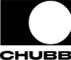 CHUBB INSURANCE COMPANY OF AUSTRALIA LTDABN: 69 003 710 647AFS License No. 239778CHUBB INSURANCE COMPANY OF AUSTRALIA LTDABN: 69 003 710 647AFS License No. 239778CHUBB INSURANCE COMPANY OF AUSTRALIA LTDABN: 69 003 710 647AFS License No. 239778CHUBB INSURANCE COMPANY OF AUSTRALIA LTDABN: 69 003 710 647AFS License No. 239778CHUBB INSURANCE COMPANY OF AUSTRALIA LTDABN: 69 003 710 647AFS License No. 239778CHUBB INSURANCE COMPANY OF AUSTRALIA LTDABN: 69 003 710 647AFS License No. 239778CHUBB INSURANCE COMPANY OF AUSTRALIA LTDABN: 69 003 710 647AFS License No. 239778CHUBB INSURANCE COMPANY OF AUSTRALIA LTDABN: 69 003 710 647AFS License No. 239778CHUBB INSURANCE COMPANY OF AUSTRALIA LTDABN: 69 003 710 647AFS License No. 239778CHUBB INSURANCE COMPANY OF AUSTRALIA LTDABN: 69 003 710 647AFS License No. 239778CHUBB INSURANCE COMPANY OF AUSTRALIA LTDABN: 69 003 710 647AFS License No. 239778CHUBB INSURANCE COMPANY OF AUSTRALIA LTDABN: 69 003 710 647AFS License No. 239778CHUBB INSURANCE COMPANY OF AUSTRALIA LTDABN: 69 003 710 647AFS License No. 239778CHUBB INSURANCE COMPANY OF AUSTRALIA LTDABN: 69 003 710 647AFS License No. 239778CHUBB INSURANCE COMPANY OF AUSTRALIA LTDABN: 69 003 710 647AFS License No. 239778CHUBB INSURANCE COMPANY OF AUSTRALIA LTDABN: 69 003 710 647AFS License No. 239778CHUBB INSURANCE COMPANY OF AUSTRALIA LTDABN: 69 003 710 647AFS License No. 239778CHUBB INSURANCE COMPANY OF AUSTRALIA LTDABN: 69 003 710 647AFS License No. 239778CHUBB INSURANCE COMPANY OF AUSTRALIA LTDABN: 69 003 710 647AFS License No. 239778CHUBB INSURANCE COMPANY OF AUSTRALIA LTDABN: 69 003 710 647AFS License No. 239778CHUBB INSURANCE COMPANY OF AUSTRALIA LTDABN: 69 003 710 647AFS License No. 239778CHUBB INSURANCE COMPANY OF AUSTRALIA LTDABN: 69 003 710 647AFS License No. 239778CHUBB INSURANCE COMPANY OF AUSTRALIA LTDABN: 69 003 710 647AFS License No. 239778CHUBB INSURANCE COMPANY OF AUSTRALIA LTDABN: 69 003 710 647AFS License No. 239778CHUBB INSURANCE COMPANY OF AUSTRALIA LTDABN: 69 003 710 647AFS License No. 239778CHUBB INSURANCE COMPANY OF AUSTRALIA LTDABN: 69 003 710 647AFS License No. 239778CHUBB INSURANCE COMPANY OF AUSTRALIA LTDABN: 69 003 710 647AFS License No. 239778CHUBB INSURANCE COMPANY OF AUSTRALIA LTDABN: 69 003 710 647AFS License No. 239778CHUBB INSURANCE COMPANY OF AUSTRALIA LTDABN: 69 003 710 647AFS License No. 239778CHUBB INSURANCE COMPANY OF AUSTRALIA LTDABN: 69 003 710 647AFS License No. 239778CHUBB INSURANCE COMPANY OF AUSTRALIA LTDABN: 69 003 710 647AFS License No. 239778CHUBB INSURANCE COMPANY OF AUSTRALIA LTDABN: 69 003 710 647AFS License No. 239778CHUBB INSURANCE COMPANY OF AUSTRALIA LTDABN: 69 003 710 647AFS License No. 239778CHUBB INSURANCE COMPANY OF AUSTRALIA LTDABN: 69 003 710 647AFS License No. 239778CHUBB INSURANCE COMPANY OF AUSTRALIA LTDABN: 69 003 710 647AFS License No. 239778CHUBB INSURANCE COMPANY OF AUSTRALIA LTDABN: 69 003 710 647AFS License No. 239778CHUBB INSURANCE COMPANY OF AUSTRALIA LTDABN: 69 003 710 647AFS License No. 239778CHUBB INSURANCE COMPANY OF AUSTRALIA LTDABN: 69 003 710 647AFS License No. 239778CHUBB INSURANCE COMPANY OF AUSTRALIA LTDABN: 69 003 710 647AFS License No. 239778CHUBB INSURANCE COMPANY OF AUSTRALIA LTDABN: 69 003 710 647AFS License No. 239778CHUBB INSURANCE COMPANY OF AUSTRALIA LTDABN: 69 003 710 647AFS License No. 239778CHUBB INSURANCE COMPANY OF AUSTRALIA LTDABN: 69 003 710 647AFS License No. 239778CORPORATE TRAVEL CLAIM FORM CORPORATE TRAVEL CLAIM FORM CORPORATE TRAVEL CLAIM FORM CORPORATE TRAVEL CLAIM FORM CORPORATE TRAVEL CLAIM FORM CORPORATE TRAVEL CLAIM FORM CORPORATE TRAVEL CLAIM FORM CORPORATE TRAVEL CLAIM FORM CORPORATE TRAVEL CLAIM FORM CORPORATE TRAVEL CLAIM FORM CORPORATE TRAVEL CLAIM FORM CORPORATE TRAVEL CLAIM FORM CORPORATE TRAVEL CLAIM FORM CORPORATE TRAVEL CLAIM FORM CORPORATE TRAVEL CLAIM FORM CORPORATE TRAVEL CLAIM FORM CORPORATE TRAVEL CLAIM FORM CORPORATE TRAVEL CLAIM FORM CORPORATE TRAVEL CLAIM FORM CORPORATE TRAVEL CLAIM FORM CORPORATE TRAVEL CLAIM FORM CORPORATE TRAVEL CLAIM FORM CORPORATE TRAVEL CLAIM FORM CORPORATE TRAVEL CLAIM FORM CORPORATE TRAVEL CLAIM FORM CORPORATE TRAVEL CLAIM FORM CORPORATE TRAVEL CLAIM FORM CORPORATE TRAVEL CLAIM FORM CORPORATE TRAVEL CLAIM FORM CORPORATE TRAVEL CLAIM FORM CORPORATE TRAVEL CLAIM FORM CORPORATE TRAVEL CLAIM FORM PAGE 1 of 4PAGE 1 of 4PAGE 1 of 4PAGE 1 of 4PAGE 1 of 4PAGE 1 of 4PAGE 1 of 4PAGE 1 of 4PAGE 1 of 4PAGE 1 of 4PAGE 1 of 4YOUR DETAILSYOUR DETAILSYOUR DETAILSYOUR DETAILSYOUR DETAILSYOUR DETAILSYOUR DETAILSYOUR DETAILSYOUR DETAILSYOUR DETAILSYOUR DETAILSYOUR DETAILSYOUR DETAILSYOUR DETAILSYOUR DETAILSYOUR DETAILSYOUR DETAILSYOUR DETAILSYOUR DETAILSYOUR DETAILSYOUR DETAILSYOUR DETAILSYOUR DETAILSYOUR DETAILSYOUR DETAILSYOUR DETAILSYOUR DETAILSYOUR DETAILSYOUR DETAILSYOUR DETAILSYOUR DETAILSYOUR DETAILSYOUR DETAILSYOUR DETAILSYOUR DETAILSYOUR DETAILSYOUR DETAILSYOUR DETAILSYOUR DETAILSYOUR DETAILSYOUR DETAILSYOUR DETAILSYOUR DETAILSName of Your Employer:Name of Your Employer:Name of Your Employer:Name of Your Employer:Name of Your Employer:Name of Your Employer:Name of Your Employer:Name of Your Employer:Policy Number:Policy Number:Policy Number:Policy Number:Policy Number:Policy Number:Policy Number:Policy Number:Your Name:Your Name:Your Name:Your Name:Your Name:Your Name:Your Name:Your Name:Your Position:Your Position:CEO/CFO/COOCEO/CFO/COOCEO/CFO/COOCEO/CFO/COOCEO/CFO/COOCEO/CFO/COODirectorDirectorDirectorDirectorDirectorSTUDENTSTUDENTSTUDENTSTUDENTSTUDENTSTUDENTSTUDENTEmployeeEmployeeEmployeeEmployeeEmployeeEmployeeEmployeeContractorContractorContractorContractorContractorContractorContractorSpouseSpouseSpouseSpouseSpouseSpouseSpouseDependantChild DependantChild If none of the above positions, please clarify:If none of the above positions, please clarify:If none of the above positions, please clarify:If none of the above positions, please clarify:If none of the above positions, please clarify:If none of the above positions, please clarify:If none of the above positions, please clarify:If none of the above positions, please clarify:If none of the above positions, please clarify:If none of the above positions, please clarify:If none of the above positions, please clarify:If none of the above positions, please clarify:If none of the above positions, please clarify:If none of the above positions, please clarify:If none of the above positions, please clarify:If none of the above positions, please clarify:If none of the above positions, please clarify:If none of the above positions, please clarify:Your Title:Your Title:DrDrDrMrMrMrMrMrsMrsMrsMsMsMsMissMissMissAre You Under 85 Years of Age:Are You Under 85 Years of Age:Are You Under 85 Years of Age:Are You Under 85 Years of Age:Are You Under 85 Years of Age:Are You Under 85 Years of Age:Are You Under 85 Years of Age:Are You Under 85 Years of Age:Are You Under 85 Years of Age:Are You Under 85 Years of Age:Are You Under 85 Years of Age:Are You Under 85 Years of Age:Are You Under 85 Years of Age:Are You Under 85 Years of Age:YesYesYesYesYesYesYesNoNoNoNoShould we need to contact you to help us process your claim please provide your preferred contact details:Should we need to contact you to help us process your claim please provide your preferred contact details:Should we need to contact you to help us process your claim please provide your preferred contact details:Should we need to contact you to help us process your claim please provide your preferred contact details:Should we need to contact you to help us process your claim please provide your preferred contact details:Should we need to contact you to help us process your claim please provide your preferred contact details:Should we need to contact you to help us process your claim please provide your preferred contact details:Should we need to contact you to help us process your claim please provide your preferred contact details:Should we need to contact you to help us process your claim please provide your preferred contact details:Should we need to contact you to help us process your claim please provide your preferred contact details:Should we need to contact you to help us process your claim please provide your preferred contact details:Should we need to contact you to help us process your claim please provide your preferred contact details:Should we need to contact you to help us process your claim please provide your preferred contact details:Should we need to contact you to help us process your claim please provide your preferred contact details:Should we need to contact you to help us process your claim please provide your preferred contact details:Should we need to contact you to help us process your claim please provide your preferred contact details:Should we need to contact you to help us process your claim please provide your preferred contact details:Should we need to contact you to help us process your claim please provide your preferred contact details:Should we need to contact you to help us process your claim please provide your preferred contact details:Should we need to contact you to help us process your claim please provide your preferred contact details:Should we need to contact you to help us process your claim please provide your preferred contact details:Should we need to contact you to help us process your claim please provide your preferred contact details:Should we need to contact you to help us process your claim please provide your preferred contact details:Should we need to contact you to help us process your claim please provide your preferred contact details:Should we need to contact you to help us process your claim please provide your preferred contact details:Should we need to contact you to help us process your claim please provide your preferred contact details:Should we need to contact you to help us process your claim please provide your preferred contact details:Should we need to contact you to help us process your claim please provide your preferred contact details:Should we need to contact you to help us process your claim please provide your preferred contact details:Should we need to contact you to help us process your claim please provide your preferred contact details:Should we need to contact you to help us process your claim please provide your preferred contact details:Should we need to contact you to help us process your claim please provide your preferred contact details:Should we need to contact you to help us process your claim please provide your preferred contact details:Should we need to contact you to help us process your claim please provide your preferred contact details:Should we need to contact you to help us process your claim please provide your preferred contact details:Should we need to contact you to help us process your claim please provide your preferred contact details:Should we need to contact you to help us process your claim please provide your preferred contact details:Should we need to contact you to help us process your claim please provide your preferred contact details:Should we need to contact you to help us process your claim please provide your preferred contact details:Should we need to contact you to help us process your claim please provide your preferred contact details:Should we need to contact you to help us process your claim please provide your preferred contact details:Should we need to contact you to help us process your claim please provide your preferred contact details:Should we need to contact you to help us process your claim please provide your preferred contact details:Phone number:Phone number:Phone number:Phone number:Phone number:Phone number:Phone number:Phone number:E-mail:E-mail:E-mail:E-mail:E-mail:E-mail:E-mail:E-mail:E-mail:E-mail:E-mail:CLAIM PAYMENT DETAILS – ELECTRONIC FUNDS TRANSFERCLAIM PAYMENT DETAILS – ELECTRONIC FUNDS TRANSFERCLAIM PAYMENT DETAILS – ELECTRONIC FUNDS TRANSFERCLAIM PAYMENT DETAILS – ELECTRONIC FUNDS TRANSFERCLAIM PAYMENT DETAILS – ELECTRONIC FUNDS TRANSFERCLAIM PAYMENT DETAILS – ELECTRONIC FUNDS TRANSFERCLAIM PAYMENT DETAILS – ELECTRONIC FUNDS TRANSFERCLAIM PAYMENT DETAILS – ELECTRONIC FUNDS TRANSFERCLAIM PAYMENT DETAILS – ELECTRONIC FUNDS TRANSFERCLAIM PAYMENT DETAILS – ELECTRONIC FUNDS TRANSFERCLAIM PAYMENT DETAILS – ELECTRONIC FUNDS TRANSFERCLAIM PAYMENT DETAILS – ELECTRONIC FUNDS TRANSFERCLAIM PAYMENT DETAILS – ELECTRONIC FUNDS TRANSFERCLAIM PAYMENT DETAILS – ELECTRONIC FUNDS TRANSFERCLAIM PAYMENT DETAILS – ELECTRONIC FUNDS TRANSFERCLAIM PAYMENT DETAILS – ELECTRONIC FUNDS TRANSFERCLAIM PAYMENT DETAILS – ELECTRONIC FUNDS TRANSFERCLAIM PAYMENT DETAILS – ELECTRONIC FUNDS TRANSFERCLAIM PAYMENT DETAILS – ELECTRONIC FUNDS TRANSFERCLAIM PAYMENT DETAILS – ELECTRONIC FUNDS TRANSFERCLAIM PAYMENT DETAILS – ELECTRONIC FUNDS TRANSFERCLAIM PAYMENT DETAILS – ELECTRONIC FUNDS TRANSFERCLAIM PAYMENT DETAILS – ELECTRONIC FUNDS TRANSFERCLAIM PAYMENT DETAILS – ELECTRONIC FUNDS TRANSFERCLAIM PAYMENT DETAILS – ELECTRONIC FUNDS TRANSFERCLAIM PAYMENT DETAILS – ELECTRONIC FUNDS TRANSFERCLAIM PAYMENT DETAILS – ELECTRONIC FUNDS TRANSFERCLAIM PAYMENT DETAILS – ELECTRONIC FUNDS TRANSFERCLAIM PAYMENT DETAILS – ELECTRONIC FUNDS TRANSFERCLAIM PAYMENT DETAILS – ELECTRONIC FUNDS TRANSFERCLAIM PAYMENT DETAILS – ELECTRONIC FUNDS TRANSFERCLAIM PAYMENT DETAILS – ELECTRONIC FUNDS TRANSFERCLAIM PAYMENT DETAILS – ELECTRONIC FUNDS TRANSFERCLAIM PAYMENT DETAILS – ELECTRONIC FUNDS TRANSFERCLAIM PAYMENT DETAILS – ELECTRONIC FUNDS TRANSFERCLAIM PAYMENT DETAILS – ELECTRONIC FUNDS TRANSFERCLAIM PAYMENT DETAILS – ELECTRONIC FUNDS TRANSFERCLAIM PAYMENT DETAILS – ELECTRONIC FUNDS TRANSFERCLAIM PAYMENT DETAILS – ELECTRONIC FUNDS TRANSFERCLAIM PAYMENT DETAILS – ELECTRONIC FUNDS TRANSFERCLAIM PAYMENT DETAILS – ELECTRONIC FUNDS TRANSFERCLAIM PAYMENT DETAILS – ELECTRONIC FUNDS TRANSFERCLAIM PAYMENT DETAILS – ELECTRONIC FUNDS TRANSFERFor Fast Payment of Claims please provide your Bank Account Details below.For Fast Payment of Claims please provide your Bank Account Details below.For Fast Payment of Claims please provide your Bank Account Details below.For Fast Payment of Claims please provide your Bank Account Details below.For Fast Payment of Claims please provide your Bank Account Details below.For Fast Payment of Claims please provide your Bank Account Details below.For Fast Payment of Claims please provide your Bank Account Details below.For Fast Payment of Claims please provide your Bank Account Details below.For Fast Payment of Claims please provide your Bank Account Details below.For Fast Payment of Claims please provide your Bank Account Details below.For Fast Payment of Claims please provide your Bank Account Details below.For Fast Payment of Claims please provide your Bank Account Details below.For Fast Payment of Claims please provide your Bank Account Details below.For Fast Payment of Claims please provide your Bank Account Details below.For Fast Payment of Claims please provide your Bank Account Details below.For Fast Payment of Claims please provide your Bank Account Details below.For Fast Payment of Claims please provide your Bank Account Details below.For Fast Payment of Claims please provide your Bank Account Details below.For Fast Payment of Claims please provide your Bank Account Details below.For Fast Payment of Claims please provide your Bank Account Details below.For Fast Payment of Claims please provide your Bank Account Details below.For Fast Payment of Claims please provide your Bank Account Details below.For Fast Payment of Claims please provide your Bank Account Details below.For Fast Payment of Claims please provide your Bank Account Details below.For Fast Payment of Claims please provide your Bank Account Details below.For Fast Payment of Claims please provide your Bank Account Details below.For Fast Payment of Claims please provide your Bank Account Details below.For Fast Payment of Claims please provide your Bank Account Details below.For Fast Payment of Claims please provide your Bank Account Details below.For Fast Payment of Claims please provide your Bank Account Details below.For Fast Payment of Claims please provide your Bank Account Details below.For Fast Payment of Claims please provide your Bank Account Details below.For Fast Payment of Claims please provide your Bank Account Details below.For Fast Payment of Claims please provide your Bank Account Details below.For Fast Payment of Claims please provide your Bank Account Details below.For Fast Payment of Claims please provide your Bank Account Details below.For Fast Payment of Claims please provide your Bank Account Details below.For Fast Payment of Claims please provide your Bank Account Details below.For Fast Payment of Claims please provide your Bank Account Details below.For Fast Payment of Claims please provide your Bank Account Details below.For Fast Payment of Claims please provide your Bank Account Details below.For Fast Payment of Claims please provide your Bank Account Details below.For Fast Payment of Claims please provide your Bank Account Details below.Name of Bank:Name of Bank:Name of Bank:Name of Bank:Name of Bank:Name of Bank:Name of Bank:Name of Bank:Account Name:Account Name:Account Name:Account Name:Account Name:Account Name:Account Name:Account Name:BSB:BSB:BSB:BSB:BSB:BSB:BSB:BSB:Account Number:Account Number:Account Number:Account Number:Account Number:Account Number:Account Number:Account Number:Account Number:Account Number:Account Number:For International payment the Bank Swift Code:For International payment the Bank Swift Code:For International payment the Bank Swift Code:For International payment the Bank Swift Code:For International payment the Bank Swift Code:For International payment the Bank Swift Code:For International payment the Bank Swift Code:For International payment the Bank Swift Code:For International payment the Bank Swift Code:For International payment the Bank Swift Code:For International payment the Bank Swift Code:For International payment the Bank Swift Code:For International payment the Bank Swift Code:For International payment the Bank Swift Code:For International payment the Bank Swift Code:For International payment the Bank Swift Code:For International payment the Bank Swift Code:For International payment the Bank Swift Code:Bank Address:Bank Address:Bank Address:Bank Address:Bank Address:Bank Address:Bank Address:Bank Address:If paying into an overseas bank, what currency is the account in, eg: USD:If paying into an overseas bank, what currency is the account in, eg: USD:If paying into an overseas bank, what currency is the account in, eg: USD:If paying into an overseas bank, what currency is the account in, eg: USD:If paying into an overseas bank, what currency is the account in, eg: USD:If paying into an overseas bank, what currency is the account in, eg: USD:If paying into an overseas bank, what currency is the account in, eg: USD:If paying into an overseas bank, what currency is the account in, eg: USD:If paying into an overseas bank, what currency is the account in, eg: USD:If paying into an overseas bank, what currency is the account in, eg: USD:If paying into an overseas bank, what currency is the account in, eg: USD:If paying into an overseas bank, what currency is the account in, eg: USD:If paying into an overseas bank, what currency is the account in, eg: USD:If paying into an overseas bank, what currency is the account in, eg: USD:If paying into an overseas bank, what currency is the account in, eg: USD:If paying into an overseas bank, what currency is the account in, eg: USD:If paying into an overseas bank, what currency is the account in, eg: USD:If paying into an overseas bank, what currency is the account in, eg: USD:If paying into an overseas bank, what currency is the account in, eg: USD:If paying into an overseas bank, what currency is the account in, eg: USD:If paying into an overseas bank, what currency is the account in, eg: USD:If paying into an overseas bank, what currency is the account in, eg: USD:If paying into an overseas bank, what currency is the account in, eg: USD:If paying into an overseas bank, what currency is the account in, eg: USD:If paying into an overseas bank, what currency is the account in, eg: USD:If paying into an overseas bank, what currency is the account in, eg: USD:If paying into an overseas bank, what currency is the account in, eg: USD:If paying into an overseas bank, what currency is the account in, eg: USD:If paying into an overseas bank, what currency is the account in, eg: USD:CLAIM PAYMENT DETAILS – CHEQUECLAIM PAYMENT DETAILS – CHEQUECLAIM PAYMENT DETAILS – CHEQUECLAIM PAYMENT DETAILS – CHEQUECLAIM PAYMENT DETAILS – CHEQUECLAIM PAYMENT DETAILS – CHEQUECLAIM PAYMENT DETAILS – CHEQUECLAIM PAYMENT DETAILS – CHEQUECLAIM PAYMENT DETAILS – CHEQUECLAIM PAYMENT DETAILS – CHEQUECLAIM PAYMENT DETAILS – CHEQUECLAIM PAYMENT DETAILS – CHEQUECLAIM PAYMENT DETAILS – CHEQUECLAIM PAYMENT DETAILS – CHEQUECLAIM PAYMENT DETAILS – CHEQUECLAIM PAYMENT DETAILS – CHEQUECLAIM PAYMENT DETAILS – CHEQUECLAIM PAYMENT DETAILS – CHEQUECLAIM PAYMENT DETAILS – CHEQUECLAIM PAYMENT DETAILS – CHEQUECLAIM PAYMENT DETAILS – CHEQUECLAIM PAYMENT DETAILS – CHEQUECLAIM PAYMENT DETAILS – CHEQUECLAIM PAYMENT DETAILS – CHEQUECLAIM PAYMENT DETAILS – CHEQUECLAIM PAYMENT DETAILS – CHEQUECLAIM PAYMENT DETAILS – CHEQUECLAIM PAYMENT DETAILS – CHEQUECLAIM PAYMENT DETAILS – CHEQUECLAIM PAYMENT DETAILS – CHEQUECLAIM PAYMENT DETAILS – CHEQUECLAIM PAYMENT DETAILS – CHEQUECLAIM PAYMENT DETAILS – CHEQUECLAIM PAYMENT DETAILS – CHEQUECLAIM PAYMENT DETAILS – CHEQUECLAIM PAYMENT DETAILS – CHEQUECLAIM PAYMENT DETAILS – CHEQUECLAIM PAYMENT DETAILS – CHEQUECLAIM PAYMENT DETAILS – CHEQUECLAIM PAYMENT DETAILS – CHEQUECLAIM PAYMENT DETAILS – CHEQUECLAIM PAYMENT DETAILS – CHEQUECLAIM PAYMENT DETAILS – CHEQUEWhere Electronic Funds Transfer is not available to you please advise Cheque Payee Details below.Where Electronic Funds Transfer is not available to you please advise Cheque Payee Details below.Where Electronic Funds Transfer is not available to you please advise Cheque Payee Details below.Where Electronic Funds Transfer is not available to you please advise Cheque Payee Details below.Where Electronic Funds Transfer is not available to you please advise Cheque Payee Details below.Where Electronic Funds Transfer is not available to you please advise Cheque Payee Details below.Where Electronic Funds Transfer is not available to you please advise Cheque Payee Details below.Where Electronic Funds Transfer is not available to you please advise Cheque Payee Details below.Where Electronic Funds Transfer is not available to you please advise Cheque Payee Details below.Where Electronic Funds Transfer is not available to you please advise Cheque Payee Details below.Where Electronic Funds Transfer is not available to you please advise Cheque Payee Details below.Where Electronic Funds Transfer is not available to you please advise Cheque Payee Details below.Where Electronic Funds Transfer is not available to you please advise Cheque Payee Details below.Where Electronic Funds Transfer is not available to you please advise Cheque Payee Details below.Where Electronic Funds Transfer is not available to you please advise Cheque Payee Details below.Where Electronic Funds Transfer is not available to you please advise Cheque Payee Details below.Where Electronic Funds Transfer is not available to you please advise Cheque Payee Details below.Where Electronic Funds Transfer is not available to you please advise Cheque Payee Details below.Where Electronic Funds Transfer is not available to you please advise Cheque Payee Details below.Where Electronic Funds Transfer is not available to you please advise Cheque Payee Details below.Where Electronic Funds Transfer is not available to you please advise Cheque Payee Details below.Where Electronic Funds Transfer is not available to you please advise Cheque Payee Details below.Where Electronic Funds Transfer is not available to you please advise Cheque Payee Details below.Where Electronic Funds Transfer is not available to you please advise Cheque Payee Details below.Where Electronic Funds Transfer is not available to you please advise Cheque Payee Details below.Where Electronic Funds Transfer is not available to you please advise Cheque Payee Details below.Where Electronic Funds Transfer is not available to you please advise Cheque Payee Details below.Where Electronic Funds Transfer is not available to you please advise Cheque Payee Details below.Where Electronic Funds Transfer is not available to you please advise Cheque Payee Details below.Where Electronic Funds Transfer is not available to you please advise Cheque Payee Details below.Where Electronic Funds Transfer is not available to you please advise Cheque Payee Details below.Where Electronic Funds Transfer is not available to you please advise Cheque Payee Details below.Where Electronic Funds Transfer is not available to you please advise Cheque Payee Details below.Where Electronic Funds Transfer is not available to you please advise Cheque Payee Details below.Where Electronic Funds Transfer is not available to you please advise Cheque Payee Details below.Where Electronic Funds Transfer is not available to you please advise Cheque Payee Details below.Where Electronic Funds Transfer is not available to you please advise Cheque Payee Details below.Where Electronic Funds Transfer is not available to you please advise Cheque Payee Details below.Where Electronic Funds Transfer is not available to you please advise Cheque Payee Details below.Where Electronic Funds Transfer is not available to you please advise Cheque Payee Details below.Where Electronic Funds Transfer is not available to you please advise Cheque Payee Details below.Where Electronic Funds Transfer is not available to you please advise Cheque Payee Details below.Where Electronic Funds Transfer is not available to you please advise Cheque Payee Details below.Full Name of Payee:Full Name of Payee:Full Name of Payee:Full Name of Payee:Full Name of Payee:Full Name of Payee:Full Name of Payee:Full Name of Payee:Address cheque to be sent:Address cheque to be sent:Address cheque to be sent:Address cheque to be sent:Address cheque to be sent:Address cheque to be sent:Address cheque to be sent:Address cheque to be sent:Address cheque to be sent:Address cheque to be sent:Address cheque to be sent:Address cheque to be sent:Address cheque to be sent:Address cheque to be sent:Address cheque to be sent:Address cheque to be sent:GSTGSTGSTGSTGSTGSTGSTGSTGSTGSTGSTGSTGSTGSTGSTGSTGSTGSTGSTGSTGSTGSTGSTGSTGSTGSTGSTGSTGSTGSTGSTGSTGSTGSTGSTGSTGSTGSTGSTGSTGSTGSTGSTIf any part of this claim relates to a business expense please confirm the ABN:If any part of this claim relates to a business expense please confirm the ABN:If any part of this claim relates to a business expense please confirm the ABN:If any part of this claim relates to a business expense please confirm the ABN:If any part of this claim relates to a business expense please confirm the ABN:If any part of this claim relates to a business expense please confirm the ABN:If any part of this claim relates to a business expense please confirm the ABN:If any part of this claim relates to a business expense please confirm the ABN:If any part of this claim relates to a business expense please confirm the ABN:If any part of this claim relates to a business expense please confirm the ABN:If any part of this claim relates to a business expense please confirm the ABN:If any part of this claim relates to a business expense please confirm the ABN:If any part of this claim relates to a business expense please confirm the ABN:If any part of this claim relates to a business expense please confirm the ABN:If any part of this claim relates to a business expense please confirm the ABN:If any part of this claim relates to a business expense please confirm the ABN:If any part of this claim relates to a business expense please confirm the ABN:If any part of this claim relates to a business expense please confirm the ABN:If any part of this claim relates to a business expense please confirm the ABN:If any part of this claim relates to a business expense please confirm the ABN:If any part of this claim relates to a business expense please confirm the ABN:If any part of this claim relates to a business expense please confirm the ABN:If any part of this claim relates to a business expense please confirm the ABN:If any part of this claim relates to a business expense please confirm the ABN:If any part of this claim relates to a business expense please confirm the ABN:If any part of this claim relates to a business expense please confirm the ABN:If any part of this claim relates to a business expense please confirm the ABN:If any part of this claim relates to a business expense please confirm the ABN:If any part of this claim relates to a business expense please confirm the ABN:If any part of this claim relates to a business expense please confirm the ABN:If any part of this claim relates to a business expense please confirm the ABN:If any part of this claim relates to a business expense please confirm the ABN:If any part of this claim relates to a business expense please confirm the ABN:OTHER INSURANCEOTHER INSURANCEOTHER INSURANCEOTHER INSURANCEOTHER INSURANCEOTHER INSURANCEOTHER INSURANCEOTHER INSURANCEOTHER INSURANCEOTHER INSURANCEOTHER INSURANCEOTHER INSURANCEOTHER INSURANCEOTHER INSURANCEOTHER INSURANCEOTHER INSURANCEOTHER INSURANCEOTHER INSURANCEOTHER INSURANCEOTHER INSURANCEOTHER INSURANCEOTHER INSURANCEOTHER INSURANCEOTHER INSURANCEOTHER INSURANCEOTHER INSURANCEOTHER INSURANCEOTHER INSURANCEOTHER INSURANCEOTHER INSURANCEOTHER INSURANCEOTHER INSURANCEOTHER INSURANCEOTHER INSURANCEOTHER INSURANCEOTHER INSURANCEOTHER INSURANCEOTHER INSURANCEOTHER INSURANCEOTHER INSURANCEOTHER INSURANCEOTHER INSURANCEOTHER INSURANCEAre you able to claim on any other policy (ie; credit card, home & contents)?Are you able to claim on any other policy (ie; credit card, home & contents)?Are you able to claim on any other policy (ie; credit card, home & contents)?Are you able to claim on any other policy (ie; credit card, home & contents)?Are you able to claim on any other policy (ie; credit card, home & contents)?Are you able to claim on any other policy (ie; credit card, home & contents)?Are you able to claim on any other policy (ie; credit card, home & contents)?Are you able to claim on any other policy (ie; credit card, home & contents)?Are you able to claim on any other policy (ie; credit card, home & contents)?Are you able to claim on any other policy (ie; credit card, home & contents)?Are you able to claim on any other policy (ie; credit card, home & contents)?Are you able to claim on any other policy (ie; credit card, home & contents)?Are you able to claim on any other policy (ie; credit card, home & contents)?Are you able to claim on any other policy (ie; credit card, home & contents)?Are you able to claim on any other policy (ie; credit card, home & contents)?Are you able to claim on any other policy (ie; credit card, home & contents)?Are you able to claim on any other policy (ie; credit card, home & contents)?Are you able to claim on any other policy (ie; credit card, home & contents)?Are you able to claim on any other policy (ie; credit card, home & contents)?Are you able to claim on any other policy (ie; credit card, home & contents)?Are you able to claim on any other policy (ie; credit card, home & contents)?Are you able to claim on any other policy (ie; credit card, home & contents)?Are you able to claim on any other policy (ie; credit card, home & contents)?Are you able to claim on any other policy (ie; credit card, home & contents)?Are you able to claim on any other policy (ie; credit card, home & contents)?Are you able to claim on any other policy (ie; credit card, home & contents)?Are you able to claim on any other policy (ie; credit card, home & contents)?Are you able to claim on any other policy (ie; credit card, home & contents)?Are you able to claim on any other policy (ie; credit card, home & contents)?Are you able to claim on any other policy (ie; credit card, home & contents)?Are you able to claim on any other policy (ie; credit card, home & contents)?Are you able to claim on any other policy (ie; credit card, home & contents)?Are you able to claim on any other policy (ie; credit card, home & contents)?YesYesYesYesYesYesNoNoNoNoIf yes please provide Insurer Name:If yes please provide Insurer Name:If yes please provide Insurer Name:If yes please provide Insurer Name:If yes please provide Insurer Name:If yes please provide Insurer Name:If yes please provide Insurer Name:If yes please provide Insurer Name:If yes please provide Insurer Name:If yes please provide Insurer Name:If yes please provide Insurer Name:Insurer Policy No.Insurer Policy No.Insurer Policy No.Insurer Policy No.Insurer Policy No.Insurer Policy No.Insurer Policy No.Insurer Policy No.Insurer Policy No.Insurer Policy No.TRAVEL INFORMATIONTRAVEL INFORMATIONTRAVEL INFORMATIONTRAVEL INFORMATIONTRAVEL INFORMATIONTRAVEL INFORMATIONTRAVEL INFORMATIONTRAVEL INFORMATIONTRAVEL INFORMATIONTRAVEL INFORMATIONTRAVEL INFORMATIONTRAVEL INFORMATIONTRAVEL INFORMATIONTRAVEL INFORMATIONTRAVEL INFORMATIONTRAVEL INFORMATIONTRAVEL INFORMATIONTRAVEL INFORMATIONTRAVEL INFORMATIONTRAVEL INFORMATIONTRAVEL INFORMATIONTRAVEL INFORMATIONTRAVEL INFORMATIONTRAVEL INFORMATIONTRAVEL INFORMATIONTRAVEL INFORMATIONTRAVEL INFORMATIONTRAVEL INFORMATIONTRAVEL INFORMATIONTRAVEL INFORMATIONTRAVEL INFORMATIONTRAVEL INFORMATIONTRAVEL INFORMATIONTRAVEL INFORMATIONTRAVEL INFORMATIONTRAVEL INFORMATIONTRAVEL INFORMATIONTRAVEL INFORMATIONTRAVEL INFORMATIONTRAVEL INFORMATIONTRAVEL INFORMATIONTRAVEL INFORMATIONTRAVEL INFORMATIONDate of Departure:Date of Departure:Date of Departure:Date of Departure:Date of Departure:Date of Departure:Date of Departure:Date of Departure:Date of return / Expected Return:Date of return / Expected Return:Date of return / Expected Return:Date of return / Expected Return:Date of return / Expected Return:Date of return / Expected Return:Date of return / Expected Return:Date of return / Expected Return:Date of return / Expected Return:Date of return / Expected Return:Reason for Travel:Reason for Travel:Reason for Travel:Reason for Travel:Reason for Travel:Reason for Travel:Business / Work Related Business / Work Related Business / Work Related Business / Work Related Business / Work Related Business / Work Related Business / Work Related Business / Work Related Business / Work Related Business / Work Related Combination Combination Combination Combination Combination Combination Combination Combination Combination Combination Combination Combination OtherOtherOtherOtherOtherOtherDeparture Country:Departure Country:Departure Country:Departure Country:Departure Country:Departure Country:Departure Country:Departure Country:::::::::::Destination Country:Destination Country:Destination Country:Destination Country:Destination Country:Destination Country:Destination Country:Destination Country:::::::::::Travel Paid with Credit Card:Travel Paid with Credit Card:Travel Paid with Credit Card:Travel Paid with Credit Card:Travel Paid with Credit Card:Travel Paid with Credit Card:Amex Amex Amex Amex Amex Amex Amex Amex Amex Amex Visa Visa Visa Visa Visa Visa Visa Visa Visa MasterCard MasterCard MasterCard MasterCard MasterCard MasterCard MasterCard MasterCard MasterCard MasterCard MasterCard MasterCard OtherOtherOtherOtherOtherOtherCredit Card Member Number: Credit Card Member Number: Credit Card Member Number: Credit Card Member Number: Credit Card Member Number: Credit Card Member Number: Credit Card Member Number: Credit Card Member Number: Credit Card Member Number: Credit Card Member Number: Credit Card Member Number: Credit Card Member Number: Credit Card Member Number: Credit Card Member Number: Credit Card Member Number: Credit Card Member Number: Credit Card Member Number: Credit Card Member Number: Credit Card Member Number: Credit Card Member Number: Credit Card Member Number: Credit Card Member Number: Credit Card Member Number: Credit Card Member Number: Credit Card Member Number: Credit Card Member Number: Credit Card Member Number: Credit Card Member Number: Credit Card Member Number: Credit Card Member Number: Credit Card Member Number: Credit Card Member Number: Credit Card Member Number: Credit Card Member Number: Credit Card Member Number: Credit Card Member Number: Credit Card Member Number: Credit Card Member Number: Credit Card Member Number: Credit Card Member Number: Credit Card Member Number: Credit Card Member Number: Credit Card Member Number: INCIDENT DETAILSINCIDENT DETAILSINCIDENT DETAILSINCIDENT DETAILSINCIDENT DETAILSINCIDENT DETAILSINCIDENT DETAILSINCIDENT DETAILSINCIDENT DETAILSINCIDENT DETAILSINCIDENT DETAILSINCIDENT DETAILSINCIDENT DETAILSINCIDENT DETAILSINCIDENT DETAILSINCIDENT DETAILSINCIDENT DETAILSINCIDENT DETAILSINCIDENT DETAILSINCIDENT DETAILSINCIDENT DETAILSINCIDENT DETAILSINCIDENT DETAILSINCIDENT DETAILSINCIDENT DETAILSINCIDENT DETAILSINCIDENT DETAILSINCIDENT DETAILSINCIDENT DETAILSINCIDENT DETAILSINCIDENT DETAILSINCIDENT DETAILSINCIDENT DETAILSINCIDENT DETAILSINCIDENT DETAILSINCIDENT DETAILSINCIDENT DETAILSINCIDENT DETAILSINCIDENT DETAILSINCIDENT DETAILSINCIDENT DETAILSINCIDENT DETAILSINCIDENT DETAILSDate of Event (accident / damage / theft / loss / injury / illness):Date of Event (accident / damage / theft / loss / injury / illness):Date of Event (accident / damage / theft / loss / injury / illness):Date of Event (accident / damage / theft / loss / injury / illness):Date of Event (accident / damage / theft / loss / injury / illness):Date of Event (accident / damage / theft / loss / injury / illness):Date of Event (accident / damage / theft / loss / injury / illness):Date of Event (accident / damage / theft / loss / injury / illness):Date of Event (accident / damage / theft / loss / injury / illness):Date of Event (accident / damage / theft / loss / injury / illness):Date of Event (accident / damage / theft / loss / injury / illness):Date of Event (accident / damage / theft / loss / injury / illness):Date of Event (accident / damage / theft / loss / injury / illness):Date of Event (accident / damage / theft / loss / injury / illness):Date of Event (accident / damage / theft / loss / injury / illness):Date of Event (accident / damage / theft / loss / injury / illness):Date of Event (accident / damage / theft / loss / injury / illness):Date of Event (accident / damage / theft / loss / injury / illness):Date of Event (accident / damage / theft / loss / injury / illness):Date of Event (accident / damage / theft / loss / injury / illness):Date of Event (accident / damage / theft / loss / injury / illness):Date of Event (accident / damage / theft / loss / injury / illness):Date of Event (accident / damage / theft / loss / injury / illness):Country of Event:Country of Event:Country of Event:Country of Event:Country of Event:Country of Event:Country of Event:Country of Event:City of :City of :City of :City of :City of :City of :City of :City of :City of :City of :Please describe how the accident / damage / theft / loss / injury / illness occurred:Please describe how the accident / damage / theft / loss / injury / illness occurred:Please describe how the accident / damage / theft / loss / injury / illness occurred:Please describe how the accident / damage / theft / loss / injury / illness occurred:Please describe how the accident / damage / theft / loss / injury / illness occurred:Please describe how the accident / damage / theft / loss / injury / illness occurred:Please describe how the accident / damage / theft / loss / injury / illness occurred:Please describe how the accident / damage / theft / loss / injury / illness occurred:Please describe how the accident / damage / theft / loss / injury / illness occurred:Please describe how the accident / damage / theft / loss / injury / illness occurred:Please describe how the accident / damage / theft / loss / injury / illness occurred:Please describe how the accident / damage / theft / loss / injury / illness occurred:Please describe how the accident / damage / theft / loss / injury / illness occurred:Please describe how the accident / damage / theft / loss / injury / illness occurred:Please describe how the accident / damage / theft / loss / injury / illness occurred:Please describe how the accident / damage / theft / loss / injury / illness occurred:Please describe how the accident / damage / theft / loss / injury / illness occurred:Please describe how the accident / damage / theft / loss / injury / illness occurred:Please describe how the accident / damage / theft / loss / injury / illness occurred:Please describe how the accident / damage / theft / loss / injury / illness occurred:Please describe how the accident / damage / theft / loss / injury / illness occurred:Please describe how the accident / damage / theft / loss / injury / illness occurred:Please describe how the accident / damage / theft / loss / injury / illness occurred:Please describe how the accident / damage / theft / loss / injury / illness occurred:Was the incident reported to Police or any other authority:Was the incident reported to Police or any other authority:Was the incident reported to Police or any other authority:Was the incident reported to Police or any other authority:Was the incident reported to Police or any other authority:Was the incident reported to Police or any other authority:Was the incident reported to Police or any other authority:Was the incident reported to Police or any other authority:Was the incident reported to Police or any other authority:Was the incident reported to Police or any other authority:Was the incident reported to Police or any other authority:Was the incident reported to Police or any other authority:Was the incident reported to Police or any other authority:Was the incident reported to Police or any other authority:Was the incident reported to Police or any other authority:Was the incident reported to Police or any other authority:Was the incident reported to Police or any other authority:Was the incident reported to Police or any other authority:Was the incident reported to Police or any other authority:Was the incident reported to Police or any other authority:Was the incident reported to Police or any other authority:Yes Yes Yes Yes Yes No No No No No Police / Authority Report No:Police / Authority Report No:Police / Authority Report No:Police / Authority Report No:Police / Authority Report No:Police / Authority Report No:Police / Authority Report No:Police / Authority Report No:Police / Authority Report No:Police / Authority Report No:Police / Authority Report No:Police / Authority Report No:Has Customer Care Been Contacted:Has Customer Care Been Contacted:Has Customer Care Been Contacted:Has Customer Care Been Contacted:Has Customer Care Been Contacted:Has Customer Care Been Contacted:Has Customer Care Been Contacted:Has Customer Care Been Contacted:Has Customer Care Been Contacted:Has Customer Care Been Contacted:Has Customer Care Been Contacted:Has Customer Care Been Contacted:Has Customer Care Been Contacted:Has Customer Care Been Contacted:Has Customer Care Been Contacted:Has Customer Care Been Contacted:Has Customer Care Been Contacted:Has Customer Care Been Contacted:Has Customer Care Been Contacted:Has Customer Care Been Contacted:Has Customer Care Been Contacted:Yes Yes Yes Yes Yes No No No No No CHUBB INSURANCE COMPANY OF AUSTRALIA LTDABN: 69 003 710 647AFS License No. 239778CHUBB INSURANCE COMPANY OF AUSTRALIA LTDABN: 69 003 710 647AFS License No. 239778CHUBB INSURANCE COMPANY OF AUSTRALIA LTDABN: 69 003 710 647AFS License No. 239778CHUBB INSURANCE COMPANY OF AUSTRALIA LTDABN: 69 003 710 647AFS License No. 239778CHUBB INSURANCE COMPANY OF AUSTRALIA LTDABN: 69 003 710 647AFS License No. 239778CHUBB INSURANCE COMPANY OF AUSTRALIA LTDABN: 69 003 710 647AFS License No. 239778CHUBB INSURANCE COMPANY OF AUSTRALIA LTDABN: 69 003 710 647AFS License No. 239778CHUBB INSURANCE COMPANY OF AUSTRALIA LTDABN: 69 003 710 647AFS License No. 239778CHUBB INSURANCE COMPANY OF AUSTRALIA LTDABN: 69 003 710 647AFS License No. 239778CHUBB INSURANCE COMPANY OF AUSTRALIA LTDABN: 69 003 710 647AFS License No. 239778CHUBB INSURANCE COMPANY OF AUSTRALIA LTDABN: 69 003 710 647AFS License No. 239778CHUBB INSURANCE COMPANY OF AUSTRALIA LTDABN: 69 003 710 647AFS License No. 239778CHUBB INSURANCE COMPANY OF AUSTRALIA LTDABN: 69 003 710 647AFS License No. 239778CHUBB INSURANCE COMPANY OF AUSTRALIA LTDABN: 69 003 710 647AFS License No. 239778CHUBB INSURANCE COMPANY OF AUSTRALIA LTDABN: 69 003 710 647AFS License No. 239778CHUBB INSURANCE COMPANY OF AUSTRALIA LTDABN: 69 003 710 647AFS License No. 239778CHUBB INSURANCE COMPANY OF AUSTRALIA LTDABN: 69 003 710 647AFS License No. 239778CHUBB INSURANCE COMPANY OF AUSTRALIA LTDABN: 69 003 710 647AFS License No. 239778CHUBB INSURANCE COMPANY OF AUSTRALIA LTDABN: 69 003 710 647AFS License No. 239778CHUBB INSURANCE COMPANY OF AUSTRALIA LTDABN: 69 003 710 647AFS License No. 239778CHUBB INSURANCE COMPANY OF AUSTRALIA LTDABN: 69 003 710 647AFS License No. 239778CHUBB INSURANCE COMPANY OF AUSTRALIA LTDABN: 69 003 710 647AFS License No. 239778CHUBB INSURANCE COMPANY OF AUSTRALIA LTDABN: 69 003 710 647AFS License No. 239778CHUBB INSURANCE COMPANY OF AUSTRALIA LTDABN: 69 003 710 647AFS License No. 239778CHUBB INSURANCE COMPANY OF AUSTRALIA LTDABN: 69 003 710 647AFS License No. 239778CHUBB INSURANCE COMPANY OF AUSTRALIA LTDABN: 69 003 710 647AFS License No. 239778CHUBB INSURANCE COMPANY OF AUSTRALIA LTDABN: 69 003 710 647AFS License No. 239778CHUBB INSURANCE COMPANY OF AUSTRALIA LTDABN: 69 003 710 647AFS License No. 239778CHUBB INSURANCE COMPANY OF AUSTRALIA LTDABN: 69 003 710 647AFS License No. 239778CHUBB INSURANCE COMPANY OF AUSTRALIA LTDABN: 69 003 710 647AFS License No. 239778CHUBB INSURANCE COMPANY OF AUSTRALIA LTDABN: 69 003 710 647AFS License No. 239778CHUBB INSURANCE COMPANY OF AUSTRALIA LTDABN: 69 003 710 647AFS License No. 239778CHUBB INSURANCE COMPANY OF AUSTRALIA LTDABN: 69 003 710 647AFS License No. 239778CHUBB INSURANCE COMPANY OF AUSTRALIA LTDABN: 69 003 710 647AFS License No. 239778CHUBB INSURANCE COMPANY OF AUSTRALIA LTDABN: 69 003 710 647AFS License No. 239778CHUBB INSURANCE COMPANY OF AUSTRALIA LTDABN: 69 003 710 647AFS License No. 239778CHUBB INSURANCE COMPANY OF AUSTRALIA LTDABN: 69 003 710 647AFS License No. 239778CHUBB INSURANCE COMPANY OF AUSTRALIA LTDABN: 69 003 710 647AFS License No. 239778CHUBB INSURANCE COMPANY OF AUSTRALIA LTDABN: 69 003 710 647AFS License No. 239778CHUBB INSURANCE COMPANY OF AUSTRALIA LTDABN: 69 003 710 647AFS License No. 239778CHUBB INSURANCE COMPANY OF AUSTRALIA LTDABN: 69 003 710 647AFS License No. 239778CHUBB INSURANCE COMPANY OF AUSTRALIA LTDABN: 69 003 710 647AFS License No. 239778DELAYED LUGGAGE CLAIMDELAYED LUGGAGE CLAIMDELAYED LUGGAGE CLAIMDELAYED LUGGAGE CLAIMDELAYED LUGGAGE CLAIMDELAYED LUGGAGE CLAIMDELAYED LUGGAGE CLAIMDELAYED LUGGAGE CLAIMDELAYED LUGGAGE CLAIMDELAYED LUGGAGE CLAIMDELAYED LUGGAGE CLAIMDELAYED LUGGAGE CLAIMDELAYED LUGGAGE CLAIMDELAYED LUGGAGE CLAIMDELAYED LUGGAGE CLAIMDELAYED LUGGAGE CLAIMDELAYED LUGGAGE CLAIMDELAYED LUGGAGE CLAIMDELAYED LUGGAGE CLAIMDELAYED LUGGAGE CLAIMDELAYED LUGGAGE CLAIMDELAYED LUGGAGE CLAIMDELAYED LUGGAGE CLAIMDELAYED LUGGAGE CLAIMDELAYED LUGGAGE CLAIMDELAYED LUGGAGE CLAIMDELAYED LUGGAGE CLAIMDELAYED LUGGAGE CLAIMDELAYED LUGGAGE CLAIMDELAYED LUGGAGE CLAIMDELAYED LUGGAGE CLAIMDELAYED LUGGAGE CLAIMPAGE 2 of 4PAGE 2 of 4PAGE 2 of 4PAGE 2 of 4PAGE 2 of 4PAGE 2 of 4PAGE 2 of 4PAGE 2 of 4PAGE 2 of 4PAGE 2 of 4PAGE 2 of 4Date your flight arrived:Date your flight arrived:Date your flight arrived:Date your flight arrived:Date your flight arrived:Date your flight arrived:Date your flight arrived:Date your flight arrived:Date your luggage arrived:Date your luggage arrived:Date your luggage arrived:Date your luggage arrived:Date your luggage arrived:Date your luggage arrived:Date your luggage arrived:Date your luggage arrived:Date your luggage arrived:Date your luggage arrived:Date your luggage arrived:Date your luggage arrived:Date your luggage arrived:Date your luggage arrived:Date your luggage arrived:Date your luggage arrived:Date your luggage arrived:Date your luggage arrived:How long was your luggage delayed:How long was your luggage delayed:How long was your luggage delayed:How long was your luggage delayed:How long was your luggage delayed:How long was your luggage delayed:How long was your luggage delayed:How long was your luggage delayed:<(No. of Hours)<(No. of Hours)<(No. of Hours)<(No. of Hours)<(No. of Hours)<(No. of Hours)<(No. of Hours)<(No. of Hours)<(No. of Hours)<(No. of Days)<(No. of Days)<(No. of Days)<(No. of Days)<(No. of Days)<(No. of Days)<(No. of Days)<(No. of Days)Essential Items Purchasede.g: ShoesEssential Items Purchasede.g: ShoesEssential Items Purchasede.g: ShoesEssential Items Purchasede.g: ShoesEssential Items Purchasede.g: ShoesEssential Items Purchasede.g: ShoesEssential Items Purchasede.g: ShoesEssential Items Purchasede.g: ShoesEssential Items Purchasede.g: ShoesEssential Items Purchasede.g: ShoesEssential Items Purchasede.g: ShoesEssential Items Purchasede.g: ShoesEssential Items Purchasede.g: ShoesEssential Items Purchasede.g: ShoesEssential Items Purchasede.g: ShoesEssential Items Purchasede.g: ShoesEssential Items Purchasede.g: ShoesEssential Items Purchasede.g: ShoesEssential Items Purchasede.g: ShoesEssential Items Purchasede.g: ShoesEssential Items Purchasede.g: ShoesEssential Items Purchasede.g: ShoesEssential Items Purchasede.g: ShoesEssential Items Purchasede.g: ShoesEssential Items Purchasede.g: ShoesEssential Items Purchasede.g: ShoesEssential Items Purchasede.g: ShoesEssential Items Purchasede.g: ShoesEssential Items Purchasede.g: ShoesEssential Items Purchasede.g: ShoesEssential Items Purchasede.g: ShoesEssential Items Purchasede.g: ShoesEssential Items Purchasede.g: ShoesEssential Items Purchasede.g: ShoesEssential Items Purchasede.g: ShoesCurrencye.g: USDCurrencye.g: USDCurrencye.g: USDCurrencye.g: USDCurrencye.g: USDAmount Paid$ AUDAmount Paid$ AUDAmount Paid$ AUDTotal amount claimed AUD $Total amount claimed AUD $Total amount claimed AUD $Total amount claimed AUD $Total amount claimed AUD $Total amount claimed AUD $Total amount claimed AUD $Total amount claimed AUD $Total amount claimed AUD $Total amount claimed AUD $Total amount claimed AUD $Total amount claimed AUD $Total amount claimed AUD $Total amount claimed AUD $Total amount claimed AUD $Total amount claimed AUD $Total amount claimed AUD $Total amount claimed AUD $Total amount claimed AUD $Total amount claimed AUD $Total amount claimed AUD $Total amount claimed AUD $Total amount claimed AUD $Total amount claimed AUD $Total amount claimed AUD $Total amount claimed AUD $Total amount claimed AUD $Total amount claimed AUD $Total amount claimed AUD $Total amount claimed AUD $Total amount claimed AUD $Total amount claimed AUD $Total amount claimed AUD $Total amount claimed AUD $Total amount claimed AUD $Total amount claimed AUD $Total amount claimed AUD $Total amount claimed AUD $Total amount claimed AUD $Total amount claimed AUD $LUGGAGE, PERSONAL EFFECTS & MONEY CLAIMLUGGAGE, PERSONAL EFFECTS & MONEY CLAIMLUGGAGE, PERSONAL EFFECTS & MONEY CLAIMLUGGAGE, PERSONAL EFFECTS & MONEY CLAIMLUGGAGE, PERSONAL EFFECTS & MONEY CLAIMLUGGAGE, PERSONAL EFFECTS & MONEY CLAIMLUGGAGE, PERSONAL EFFECTS & MONEY CLAIMLUGGAGE, PERSONAL EFFECTS & MONEY CLAIMLUGGAGE, PERSONAL EFFECTS & MONEY CLAIMLUGGAGE, PERSONAL EFFECTS & MONEY CLAIMLUGGAGE, PERSONAL EFFECTS & MONEY CLAIMLUGGAGE, PERSONAL EFFECTS & MONEY CLAIMLUGGAGE, PERSONAL EFFECTS & MONEY CLAIMLUGGAGE, PERSONAL EFFECTS & MONEY CLAIMLUGGAGE, PERSONAL EFFECTS & MONEY CLAIMLUGGAGE, PERSONAL EFFECTS & MONEY CLAIMLUGGAGE, PERSONAL EFFECTS & MONEY CLAIMLUGGAGE, PERSONAL EFFECTS & MONEY CLAIMLUGGAGE, PERSONAL EFFECTS & MONEY CLAIMLUGGAGE, PERSONAL EFFECTS & MONEY CLAIMLUGGAGE, PERSONAL EFFECTS & MONEY CLAIMLUGGAGE, PERSONAL EFFECTS & MONEY CLAIMLUGGAGE, PERSONAL EFFECTS & MONEY CLAIMLUGGAGE, PERSONAL EFFECTS & MONEY CLAIMLUGGAGE, PERSONAL EFFECTS & MONEY CLAIMLUGGAGE, PERSONAL EFFECTS & MONEY CLAIMLUGGAGE, PERSONAL EFFECTS & MONEY CLAIMLUGGAGE, PERSONAL EFFECTS & MONEY CLAIMLUGGAGE, PERSONAL EFFECTS & MONEY CLAIMLUGGAGE, PERSONAL EFFECTS & MONEY CLAIMLUGGAGE, PERSONAL EFFECTS & MONEY CLAIMLUGGAGE, PERSONAL EFFECTS & MONEY CLAIMLUGGAGE, PERSONAL EFFECTS & MONEY CLAIMLUGGAGE, PERSONAL EFFECTS & MONEY CLAIMLUGGAGE, PERSONAL EFFECTS & MONEY CLAIMLUGGAGE, PERSONAL EFFECTS & MONEY CLAIMLUGGAGE, PERSONAL EFFECTS & MONEY CLAIMLUGGAGE, PERSONAL EFFECTS & MONEY CLAIMLUGGAGE, PERSONAL EFFECTS & MONEY CLAIMLUGGAGE, PERSONAL EFFECTS & MONEY CLAIMLUGGAGE, PERSONAL EFFECTS & MONEY CLAIMLUGGAGE, PERSONAL EFFECTS & MONEY CLAIMLUGGAGE, PERSONAL EFFECTS & MONEY CLAIMHave you submitted a claim for compensation for lost luggage from the transport provider (e.g. Airline): (You need to claim compensation from the transport provider, e.g. Airline,  in the first instance before submitting your claim to us – for luggage lost by transport provider)Have you submitted a claim for compensation for lost luggage from the transport provider (e.g. Airline): (You need to claim compensation from the transport provider, e.g. Airline,  in the first instance before submitting your claim to us – for luggage lost by transport provider)Have you submitted a claim for compensation for lost luggage from the transport provider (e.g. Airline): (You need to claim compensation from the transport provider, e.g. Airline,  in the first instance before submitting your claim to us – for luggage lost by transport provider)Have you submitted a claim for compensation for lost luggage from the transport provider (e.g. Airline): (You need to claim compensation from the transport provider, e.g. Airline,  in the first instance before submitting your claim to us – for luggage lost by transport provider)Have you submitted a claim for compensation for lost luggage from the transport provider (e.g. Airline): (You need to claim compensation from the transport provider, e.g. Airline,  in the first instance before submitting your claim to us – for luggage lost by transport provider)Have you submitted a claim for compensation for lost luggage from the transport provider (e.g. Airline): (You need to claim compensation from the transport provider, e.g. Airline,  in the first instance before submitting your claim to us – for luggage lost by transport provider)Have you submitted a claim for compensation for lost luggage from the transport provider (e.g. Airline): (You need to claim compensation from the transport provider, e.g. Airline,  in the first instance before submitting your claim to us – for luggage lost by transport provider)Have you submitted a claim for compensation for lost luggage from the transport provider (e.g. Airline): (You need to claim compensation from the transport provider, e.g. Airline,  in the first instance before submitting your claim to us – for luggage lost by transport provider)Have you submitted a claim for compensation for lost luggage from the transport provider (e.g. Airline): (You need to claim compensation from the transport provider, e.g. Airline,  in the first instance before submitting your claim to us – for luggage lost by transport provider)Have you submitted a claim for compensation for lost luggage from the transport provider (e.g. Airline): (You need to claim compensation from the transport provider, e.g. Airline,  in the first instance before submitting your claim to us – for luggage lost by transport provider)Have you submitted a claim for compensation for lost luggage from the transport provider (e.g. Airline): (You need to claim compensation from the transport provider, e.g. Airline,  in the first instance before submitting your claim to us – for luggage lost by transport provider)Have you submitted a claim for compensation for lost luggage from the transport provider (e.g. Airline): (You need to claim compensation from the transport provider, e.g. Airline,  in the first instance before submitting your claim to us – for luggage lost by transport provider)Have you submitted a claim for compensation for lost luggage from the transport provider (e.g. Airline): (You need to claim compensation from the transport provider, e.g. Airline,  in the first instance before submitting your claim to us – for luggage lost by transport provider)Have you submitted a claim for compensation for lost luggage from the transport provider (e.g. Airline): (You need to claim compensation from the transport provider, e.g. Airline,  in the first instance before submitting your claim to us – for luggage lost by transport provider)Have you submitted a claim for compensation for lost luggage from the transport provider (e.g. Airline): (You need to claim compensation from the transport provider, e.g. Airline,  in the first instance before submitting your claim to us – for luggage lost by transport provider)Have you submitted a claim for compensation for lost luggage from the transport provider (e.g. Airline): (You need to claim compensation from the transport provider, e.g. Airline,  in the first instance before submitting your claim to us – for luggage lost by transport provider)Have you submitted a claim for compensation for lost luggage from the transport provider (e.g. Airline): (You need to claim compensation from the transport provider, e.g. Airline,  in the first instance before submitting your claim to us – for luggage lost by transport provider)Have you submitted a claim for compensation for lost luggage from the transport provider (e.g. Airline): (You need to claim compensation from the transport provider, e.g. Airline,  in the first instance before submitting your claim to us – for luggage lost by transport provider)Have you submitted a claim for compensation for lost luggage from the transport provider (e.g. Airline): (You need to claim compensation from the transport provider, e.g. Airline,  in the first instance before submitting your claim to us – for luggage lost by transport provider)Have you submitted a claim for compensation for lost luggage from the transport provider (e.g. Airline): (You need to claim compensation from the transport provider, e.g. Airline,  in the first instance before submitting your claim to us – for luggage lost by transport provider)Have you submitted a claim for compensation for lost luggage from the transport provider (e.g. Airline): (You need to claim compensation from the transport provider, e.g. Airline,  in the first instance before submitting your claim to us – for luggage lost by transport provider)Have you submitted a claim for compensation for lost luggage from the transport provider (e.g. Airline): (You need to claim compensation from the transport provider, e.g. Airline,  in the first instance before submitting your claim to us – for luggage lost by transport provider)Have you submitted a claim for compensation for lost luggage from the transport provider (e.g. Airline): (You need to claim compensation from the transport provider, e.g. Airline,  in the first instance before submitting your claim to us – for luggage lost by transport provider)Have you submitted a claim for compensation for lost luggage from the transport provider (e.g. Airline): (You need to claim compensation from the transport provider, e.g. Airline,  in the first instance before submitting your claim to us – for luggage lost by transport provider)Have you submitted a claim for compensation for lost luggage from the transport provider (e.g. Airline): (You need to claim compensation from the transport provider, e.g. Airline,  in the first instance before submitting your claim to us – for luggage lost by transport provider)Have you submitted a claim for compensation for lost luggage from the transport provider (e.g. Airline): (You need to claim compensation from the transport provider, e.g. Airline,  in the first instance before submitting your claim to us – for luggage lost by transport provider)Have you submitted a claim for compensation for lost luggage from the transport provider (e.g. Airline): (You need to claim compensation from the transport provider, e.g. Airline,  in the first instance before submitting your claim to us – for luggage lost by transport provider)Have you submitted a claim for compensation for lost luggage from the transport provider (e.g. Airline): (You need to claim compensation from the transport provider, e.g. Airline,  in the first instance before submitting your claim to us – for luggage lost by transport provider)Have you submitted a claim for compensation for lost luggage from the transport provider (e.g. Airline): (You need to claim compensation from the transport provider, e.g. Airline,  in the first instance before submitting your claim to us – for luggage lost by transport provider)Have you submitted a claim for compensation for lost luggage from the transport provider (e.g. Airline): (You need to claim compensation from the transport provider, e.g. Airline,  in the first instance before submitting your claim to us – for luggage lost by transport provider)Have you submitted a claim for compensation for lost luggage from the transport provider (e.g. Airline): (You need to claim compensation from the transport provider, e.g. Airline,  in the first instance before submitting your claim to us – for luggage lost by transport provider)Have you submitted a claim for compensation for lost luggage from the transport provider (e.g. Airline): (You need to claim compensation from the transport provider, e.g. Airline,  in the first instance before submitting your claim to us – for luggage lost by transport provider)Yes Yes Yes Yes Yes Yes Yes Yes No No No CLAIM AMOUNTCLAIM AMOUNTCLAIM AMOUNTCLAIM AMOUNTCLAIM AMOUNTCLAIM AMOUNTCLAIM AMOUNTCLAIM AMOUNTCLAIM AMOUNTCLAIM AMOUNTCLAIM AMOUNTCLAIM AMOUNTCLAIM AMOUNTCLAIM AMOUNTCLAIM AMOUNTCLAIM AMOUNTCLAIM AMOUNTCLAIM AMOUNTCLAIM AMOUNTCLAIM AMOUNTCLAIM AMOUNTCLAIM AMOUNTCLAIM AMOUNTCLAIM AMOUNTCLAIM AMOUNTCLAIM AMOUNTCLAIM AMOUNTCLAIM AMOUNTCLAIM AMOUNTCLAIM AMOUNTCLAIM AMOUNTCLAIM AMOUNTCLAIM AMOUNTCLAIM AMOUNTCLAIM AMOUNTCLAIM AMOUNTCLAIM AMOUNTCLAIM AMOUNTCLAIM AMOUNTCLAIM AMOUNTCLAIM AMOUNTCLAIM AMOUNTCLAIM AMOUNTIteme.g: Sony Walkman, Model SW-4124Iteme.g: Sony Walkman, Model SW-4124Iteme.g: Sony Walkman, Model SW-4124Iteme.g: Sony Walkman, Model SW-4124Iteme.g: Sony Walkman, Model SW-4124Iteme.g: Sony Walkman, Model SW-4124Iteme.g: Sony Walkman, Model SW-4124Iteme.g: Sony Walkman, Model SW-4124Iteme.g: Sony Walkman, Model SW-4124Iteme.g: Sony Walkman, Model SW-4124Iteme.g: Sony Walkman, Model SW-4124Iteme.g: Sony Walkman, Model SW-4124Iteme.g: Sony Walkman, Model SW-4124Iteme.g: Sony Walkman, Model SW-4124Iteme.g: Sony Walkman, Model SW-4124Iteme.g: Sony Walkman, Model SW-4124Iteme.g: Sony Walkman, Model SW-4124Agee.g: 1 yearAgee.g: 1 yearAgee.g: 1 yearAgee.g: 1 yearAgee.g: 1 yearAgee.g: 1 yearAgee.g: 1 yearEmployer ownedEmployer ownedEmployer ownedEmployer ownedPersonal ItemPersonal ItemPersonal ItemPersonal ItemPersonal ItemPersonal ItemPersonal ItemPersonal ItemCurrencye.g: USDCurrencye.g: USDCurrencye.g: USDCurrencye.g: USDReplacement AmountAUD  $Replacement AmountAUD  $Replacement AmountAUD  $Less amount paid in compensation by transport provider or other Insurer (if applicable) $Less amount paid in compensation by transport provider or other Insurer (if applicable) $Less amount paid in compensation by transport provider or other Insurer (if applicable) $Less amount paid in compensation by transport provider or other Insurer (if applicable) $Less amount paid in compensation by transport provider or other Insurer (if applicable) $Less amount paid in compensation by transport provider or other Insurer (if applicable) $Less amount paid in compensation by transport provider or other Insurer (if applicable) $Less amount paid in compensation by transport provider or other Insurer (if applicable) $Less amount paid in compensation by transport provider or other Insurer (if applicable) $Less amount paid in compensation by transport provider or other Insurer (if applicable) $Less amount paid in compensation by transport provider or other Insurer (if applicable) $Less amount paid in compensation by transport provider or other Insurer (if applicable) $Less amount paid in compensation by transport provider or other Insurer (if applicable) $Less amount paid in compensation by transport provider or other Insurer (if applicable) $Less amount paid in compensation by transport provider or other Insurer (if applicable) $Less amount paid in compensation by transport provider or other Insurer (if applicable) $Less amount paid in compensation by transport provider or other Insurer (if applicable) $Less amount paid in compensation by transport provider or other Insurer (if applicable) $Less amount paid in compensation by transport provider or other Insurer (if applicable) $Less amount paid in compensation by transport provider or other Insurer (if applicable) $Less amount paid in compensation by transport provider or other Insurer (if applicable) $Less amount paid in compensation by transport provider or other Insurer (if applicable) $Less amount paid in compensation by transport provider or other Insurer (if applicable) $Less amount paid in compensation by transport provider or other Insurer (if applicable) $Less amount paid in compensation by transport provider or other Insurer (if applicable) $Less amount paid in compensation by transport provider or other Insurer (if applicable) $Less amount paid in compensation by transport provider or other Insurer (if applicable) $Less amount paid in compensation by transport provider or other Insurer (if applicable) $Less amount paid in compensation by transport provider or other Insurer (if applicable) $Less amount paid in compensation by transport provider or other Insurer (if applicable) $Less amount paid in compensation by transport provider or other Insurer (if applicable) $Less amount paid in compensation by transport provider or other Insurer (if applicable) $Less amount paid in compensation by transport provider or other Insurer (if applicable) $Less amount paid in compensation by transport provider or other Insurer (if applicable) $Less amount paid in compensation by transport provider or other Insurer (if applicable) $Less amount paid in compensation by transport provider or other Insurer (if applicable) $Less amount paid in compensation by transport provider or other Insurer (if applicable) $Less amount paid in compensation by transport provider or other Insurer (if applicable) $Less amount paid in compensation by transport provider or other Insurer (if applicable) $Less amount paid in compensation by transport provider or other Insurer (if applicable) $---Total amount claimed AUD $Total amount claimed AUD $Total amount claimed AUD $Total amount claimed AUD $Total amount claimed AUD $Total amount claimed AUD $Total amount claimed AUD $Total amount claimed AUD $Total amount claimed AUD $Total amount claimed AUD $Total amount claimed AUD $Total amount claimed AUD $Total amount claimed AUD $Total amount claimed AUD $Total amount claimed AUD $Total amount claimed AUD $Total amount claimed AUD $Total amount claimed AUD $Total amount claimed AUD $Total amount claimed AUD $Total amount claimed AUD $Total amount claimed AUD $Total amount claimed AUD $Total amount claimed AUD $Total amount claimed AUD $Total amount claimed AUD $Total amount claimed AUD $Total amount claimed AUD $Total amount claimed AUD $Total amount claimed AUD $Total amount claimed AUD $Total amount claimed AUD $Total amount claimed AUD $Total amount claimed AUD $Total amount claimed AUD $Total amount claimed AUD $Total amount claimed AUD $Total amount claimed AUD $Total amount claimed AUD $Total amount claimed AUD $ADDITIONAL EXPENSES CLAIMADDITIONAL EXPENSES CLAIMADDITIONAL EXPENSES CLAIMADDITIONAL EXPENSES CLAIMADDITIONAL EXPENSES CLAIMADDITIONAL EXPENSES CLAIMADDITIONAL EXPENSES CLAIMADDITIONAL EXPENSES CLAIMADDITIONAL EXPENSES CLAIMADDITIONAL EXPENSES CLAIMADDITIONAL EXPENSES CLAIMADDITIONAL EXPENSES CLAIMADDITIONAL EXPENSES CLAIMADDITIONAL EXPENSES CLAIMADDITIONAL EXPENSES CLAIMADDITIONAL EXPENSES CLAIMADDITIONAL EXPENSES CLAIMADDITIONAL EXPENSES CLAIMADDITIONAL EXPENSES CLAIMADDITIONAL EXPENSES CLAIMADDITIONAL EXPENSES CLAIMADDITIONAL EXPENSES CLAIMADDITIONAL EXPENSES CLAIMADDITIONAL EXPENSES CLAIMADDITIONAL EXPENSES CLAIMADDITIONAL EXPENSES CLAIMADDITIONAL EXPENSES CLAIMADDITIONAL EXPENSES CLAIMADDITIONAL EXPENSES CLAIMADDITIONAL EXPENSES CLAIMADDITIONAL EXPENSES CLAIMADDITIONAL EXPENSES CLAIMADDITIONAL EXPENSES CLAIMADDITIONAL EXPENSES CLAIMADDITIONAL EXPENSES CLAIMADDITIONAL EXPENSES CLAIMADDITIONAL EXPENSES CLAIMADDITIONAL EXPENSES CLAIMADDITIONAL EXPENSES CLAIMADDITIONAL EXPENSES CLAIMADDITIONAL EXPENSES CLAIMADDITIONAL EXPENSES CLAIMADDITIONAL EXPENSES CLAIMReason for additional expenses:Reason for additional expenses:Reason for additional expenses:Reason for additional expenses:Reason for additional expenses:Reason for additional expenses:Reason for additional expenses:Reason for additional expenses:Reason for additional expenses:Reason for additional expenses:Reason for additional expenses:Reason for additional expenses:Reason for additional expenses:Reason for additional expenses:Reason for additional expenses:Reason for additional expenses:Reason for additional expenses:Reason for additional expenses:Reason for additional expenses:Reason for additional expenses:Reason for additional expenses:Reason for additional expenses:Reason for additional expenses:Reason for additional expenses:Additional Expense Iteme.g: Hotel, Additional Expense Iteme.g: Hotel, Additional Expense Iteme.g: Hotel, Additional Expense Iteme.g: Hotel, Additional Expense Iteme.g: Hotel, Additional Expense Iteme.g: Hotel, Additional Expense Iteme.g: Hotel, Additional Expense Iteme.g: Hotel, Additional Expense Iteme.g: Hotel, Additional Expense Iteme.g: Hotel, Additional Expense Iteme.g: Hotel, Additional Expense Iteme.g: Hotel, Additional Expense Iteme.g: Hotel, Additional Expense Iteme.g: Hotel, Additional Expense Iteme.g: Hotel, Additional Expense Iteme.g: Hotel, Additional Expense Iteme.g: Hotel, Additional Expense Iteme.g: Hotel, Additional Expense Iteme.g: Hotel, Additional Expense Iteme.g: Hotel, Additional Expense Iteme.g: Hotel, Additional Expense Iteme.g: Hotel, Additional Expense Iteme.g: Hotel, Additional Expense Iteme.g: Hotel, Additional Expense Iteme.g: Hotel, Additional Expense Iteme.g: Hotel, Date Expense IncurredDate Expense IncurredDate Expense IncurredDate Expense IncurredDate Expense IncurredDate Expense IncurredDate Expense IncurredDate Expense IncurredDate Expense IncurredCurrencye.g: USDCurrencye.g: USDCurrencye.g: USDCurrencye.g: USDCurrencye.g: USDAmount Paid$ AUDAmount Paid$ AUDAmount Paid$ AUDLess amount compensated by airline (if applicable)Less amount compensated by airline (if applicable)Less amount compensated by airline (if applicable)Less amount compensated by airline (if applicable)Less amount compensated by airline (if applicable)Less amount compensated by airline (if applicable)Less amount compensated by airline (if applicable)Less amount compensated by airline (if applicable)Less amount compensated by airline (if applicable)Less amount compensated by airline (if applicable)Less amount compensated by airline (if applicable)Less amount compensated by airline (if applicable)Less amount compensated by airline (if applicable)Less amount compensated by airline (if applicable)Less amount compensated by airline (if applicable)Less amount compensated by airline (if applicable)Less amount compensated by airline (if applicable)Less amount compensated by airline (if applicable)Less amount compensated by airline (if applicable)Less amount compensated by airline (if applicable)Less amount compensated by airline (if applicable)Less amount compensated by airline (if applicable)Less amount compensated by airline (if applicable)Less amount compensated by airline (if applicable)Less amount compensated by airline (if applicable)Less amount compensated by airline (if applicable)Less amount compensated by airline (if applicable)Less amount compensated by airline (if applicable)Less amount compensated by airline (if applicable)Less amount compensated by airline (if applicable)Less amount compensated by airline (if applicable)Less amount compensated by airline (if applicable)Less amount compensated by airline (if applicable)Less amount compensated by airline (if applicable)Less amount compensated by airline (if applicable)Less amount compensated by airline (if applicable)Less amount compensated by airline (if applicable)Less amount compensated by airline (if applicable)Less amount compensated by airline (if applicable)Less amount compensated by airline (if applicable)---Total amount claimed AUD $Total amount claimed AUD $Total amount claimed AUD $Total amount claimed AUD $Total amount claimed AUD $Total amount claimed AUD $Total amount claimed AUD $Total amount claimed AUD $Total amount claimed AUD $Total amount claimed AUD $Total amount claimed AUD $Total amount claimed AUD $Total amount claimed AUD $Total amount claimed AUD $Total amount claimed AUD $Total amount claimed AUD $Total amount claimed AUD $Total amount claimed AUD $Total amount claimed AUD $Total amount claimed AUD $Total amount claimed AUD $Total amount claimed AUD $Total amount claimed AUD $Total amount claimed AUD $Total amount claimed AUD $Total amount claimed AUD $Total amount claimed AUD $Total amount claimed AUD $Total amount claimed AUD $Total amount claimed AUD $Total amount claimed AUD $Total amount claimed AUD $Total amount claimed AUD $Total amount claimed AUD $Total amount claimed AUD $Total amount claimed AUD $Total amount claimed AUD $Total amount claimed AUD $Total amount claimed AUD $Total amount claimed AUD $SUPPORTING DOCUMENTATION REQUIRED FOR ALL ABOVE SECTIONSSUPPORTING DOCUMENTATION REQUIRED FOR ALL ABOVE SECTIONSSUPPORTING DOCUMENTATION REQUIRED FOR ALL ABOVE SECTIONSSUPPORTING DOCUMENTATION REQUIRED FOR ALL ABOVE SECTIONSSUPPORTING DOCUMENTATION REQUIRED FOR ALL ABOVE SECTIONSSUPPORTING DOCUMENTATION REQUIRED FOR ALL ABOVE SECTIONSSUPPORTING DOCUMENTATION REQUIRED FOR ALL ABOVE SECTIONSSUPPORTING DOCUMENTATION REQUIRED FOR ALL ABOVE SECTIONSSUPPORTING DOCUMENTATION REQUIRED FOR ALL ABOVE SECTIONSSUPPORTING DOCUMENTATION REQUIRED FOR ALL ABOVE SECTIONSSUPPORTING DOCUMENTATION REQUIRED FOR ALL ABOVE SECTIONSSUPPORTING DOCUMENTATION REQUIRED FOR ALL ABOVE SECTIONSSUPPORTING DOCUMENTATION REQUIRED FOR ALL ABOVE SECTIONSSUPPORTING DOCUMENTATION REQUIRED FOR ALL ABOVE SECTIONSSUPPORTING DOCUMENTATION REQUIRED FOR ALL ABOVE SECTIONSSUPPORTING DOCUMENTATION REQUIRED FOR ALL ABOVE SECTIONSSUPPORTING DOCUMENTATION REQUIRED FOR ALL ABOVE SECTIONSSUPPORTING DOCUMENTATION REQUIRED FOR ALL ABOVE SECTIONSSUPPORTING DOCUMENTATION REQUIRED FOR ALL ABOVE SECTIONSSUPPORTING DOCUMENTATION REQUIRED FOR ALL ABOVE SECTIONSSUPPORTING DOCUMENTATION REQUIRED FOR ALL ABOVE SECTIONSSUPPORTING DOCUMENTATION REQUIRED FOR ALL ABOVE SECTIONSSUPPORTING DOCUMENTATION REQUIRED FOR ALL ABOVE SECTIONSSUPPORTING DOCUMENTATION REQUIRED FOR ALL ABOVE SECTIONSSUPPORTING DOCUMENTATION REQUIRED FOR ALL ABOVE SECTIONSSUPPORTING DOCUMENTATION REQUIRED FOR ALL ABOVE SECTIONSSUPPORTING DOCUMENTATION REQUIRED FOR ALL ABOVE SECTIONSSUPPORTING DOCUMENTATION REQUIRED FOR ALL ABOVE SECTIONSSUPPORTING DOCUMENTATION REQUIRED FOR ALL ABOVE SECTIONSSUPPORTING DOCUMENTATION REQUIRED FOR ALL ABOVE SECTIONSSUPPORTING DOCUMENTATION REQUIRED FOR ALL ABOVE SECTIONSSUPPORTING DOCUMENTATION REQUIRED FOR ALL ABOVE SECTIONSSUPPORTING DOCUMENTATION REQUIRED FOR ALL ABOVE SECTIONSSUPPORTING DOCUMENTATION REQUIRED FOR ALL ABOVE SECTIONSSUPPORTING DOCUMENTATION REQUIRED FOR ALL ABOVE SECTIONSSUPPORTING DOCUMENTATION REQUIRED FOR ALL ABOVE SECTIONSSUPPORTING DOCUMENTATION REQUIRED FOR ALL ABOVE SECTIONSSUPPORTING DOCUMENTATION REQUIRED FOR ALL ABOVE SECTIONSSUPPORTING DOCUMENTATION REQUIRED FOR ALL ABOVE SECTIONSSUPPORTING DOCUMENTATION REQUIRED FOR ALL ABOVE SECTIONSSUPPORTING DOCUMENTATION REQUIRED FOR ALL ABOVE SECTIONSSUPPORTING DOCUMENTATION REQUIRED FOR ALL ABOVE SECTIONSSUPPORTING DOCUMENTATION REQUIRED FOR ALL ABOVE SECTIONSProof of ownership of lost/damaged/stolen items (invoices, receipts, photographs)Receipts or quotes for replacement itemsPolice / Authority report or event number (where available)Response from transport provider after claim for lost luggage (where applicable)Copy of medical certificate or letter from physician / doctor confirming reason for additional expense (where applicable).Proof of ownership of lost/damaged/stolen items (invoices, receipts, photographs)Receipts or quotes for replacement itemsPolice / Authority report or event number (where available)Response from transport provider after claim for lost luggage (where applicable)Copy of medical certificate or letter from physician / doctor confirming reason for additional expense (where applicable).Proof of ownership of lost/damaged/stolen items (invoices, receipts, photographs)Receipts or quotes for replacement itemsPolice / Authority report or event number (where available)Response from transport provider after claim for lost luggage (where applicable)Copy of medical certificate or letter from physician / doctor confirming reason for additional expense (where applicable).Proof of ownership of lost/damaged/stolen items (invoices, receipts, photographs)Receipts or quotes for replacement itemsPolice / Authority report or event number (where available)Response from transport provider after claim for lost luggage (where applicable)Copy of medical certificate or letter from physician / doctor confirming reason for additional expense (where applicable).Proof of ownership of lost/damaged/stolen items (invoices, receipts, photographs)Receipts or quotes for replacement itemsPolice / Authority report or event number (where available)Response from transport provider after claim for lost luggage (where applicable)Copy of medical certificate or letter from physician / doctor confirming reason for additional expense (where applicable).Proof of ownership of lost/damaged/stolen items (invoices, receipts, photographs)Receipts or quotes for replacement itemsPolice / Authority report or event number (where available)Response from transport provider after claim for lost luggage (where applicable)Copy of medical certificate or letter from physician / doctor confirming reason for additional expense (where applicable).Proof of ownership of lost/damaged/stolen items (invoices, receipts, photographs)Receipts or quotes for replacement itemsPolice / Authority report or event number (where available)Response from transport provider after claim for lost luggage (where applicable)Copy of medical certificate or letter from physician / doctor confirming reason for additional expense (where applicable).Proof of ownership of lost/damaged/stolen items (invoices, receipts, photographs)Receipts or quotes for replacement itemsPolice / Authority report or event number (where available)Response from transport provider after claim for lost luggage (where applicable)Copy of medical certificate or letter from physician / doctor confirming reason for additional expense (where applicable).Proof of ownership of lost/damaged/stolen items (invoices, receipts, photographs)Receipts or quotes for replacement itemsPolice / Authority report or event number (where available)Response from transport provider after claim for lost luggage (where applicable)Copy of medical certificate or letter from physician / doctor confirming reason for additional expense (where applicable).Proof of ownership of lost/damaged/stolen items (invoices, receipts, photographs)Receipts or quotes for replacement itemsPolice / Authority report or event number (where available)Response from transport provider after claim for lost luggage (where applicable)Copy of medical certificate or letter from physician / doctor confirming reason for additional expense (where applicable).Proof of ownership of lost/damaged/stolen items (invoices, receipts, photographs)Receipts or quotes for replacement itemsPolice / Authority report or event number (where available)Response from transport provider after claim for lost luggage (where applicable)Copy of medical certificate or letter from physician / doctor confirming reason for additional expense (where applicable).Proof of ownership of lost/damaged/stolen items (invoices, receipts, photographs)Receipts or quotes for replacement itemsPolice / Authority report or event number (where available)Response from transport provider after claim for lost luggage (where applicable)Copy of medical certificate or letter from physician / doctor confirming reason for additional expense (where applicable).Proof of ownership of lost/damaged/stolen items (invoices, receipts, photographs)Receipts or quotes for replacement itemsPolice / Authority report or event number (where available)Response from transport provider after claim for lost luggage (where applicable)Copy of medical certificate or letter from physician / doctor confirming reason for additional expense (where applicable).Proof of ownership of lost/damaged/stolen items (invoices, receipts, photographs)Receipts or quotes for replacement itemsPolice / Authority report or event number (where available)Response from transport provider after claim for lost luggage (where applicable)Copy of medical certificate or letter from physician / doctor confirming reason for additional expense (where applicable).Proof of ownership of lost/damaged/stolen items (invoices, receipts, photographs)Receipts or quotes for replacement itemsPolice / Authority report or event number (where available)Response from transport provider after claim for lost luggage (where applicable)Copy of medical certificate or letter from physician / doctor confirming reason for additional expense (where applicable).Proof of ownership of lost/damaged/stolen items (invoices, receipts, photographs)Receipts or quotes for replacement itemsPolice / Authority report or event number (where available)Response from transport provider after claim for lost luggage (where applicable)Copy of medical certificate or letter from physician / doctor confirming reason for additional expense (where applicable).Proof of ownership of lost/damaged/stolen items (invoices, receipts, photographs)Receipts or quotes for replacement itemsPolice / Authority report or event number (where available)Response from transport provider after claim for lost luggage (where applicable)Copy of medical certificate or letter from physician / doctor confirming reason for additional expense (where applicable).Proof of ownership of lost/damaged/stolen items (invoices, receipts, photographs)Receipts or quotes for replacement itemsPolice / Authority report or event number (where available)Response from transport provider after claim for lost luggage (where applicable)Copy of medical certificate or letter from physician / doctor confirming reason for additional expense (where applicable).Proof of ownership of lost/damaged/stolen items (invoices, receipts, photographs)Receipts or quotes for replacement itemsPolice / Authority report or event number (where available)Response from transport provider after claim for lost luggage (where applicable)Copy of medical certificate or letter from physician / doctor confirming reason for additional expense (where applicable).Proof of ownership of lost/damaged/stolen items (invoices, receipts, photographs)Receipts or quotes for replacement itemsPolice / Authority report or event number (where available)Response from transport provider after claim for lost luggage (where applicable)Copy of medical certificate or letter from physician / doctor confirming reason for additional expense (where applicable).Proof of ownership of lost/damaged/stolen items (invoices, receipts, photographs)Receipts or quotes for replacement itemsPolice / Authority report or event number (where available)Response from transport provider after claim for lost luggage (where applicable)Copy of medical certificate or letter from physician / doctor confirming reason for additional expense (where applicable).Proof of ownership of lost/damaged/stolen items (invoices, receipts, photographs)Receipts or quotes for replacement itemsPolice / Authority report or event number (where available)Response from transport provider after claim for lost luggage (where applicable)Copy of medical certificate or letter from physician / doctor confirming reason for additional expense (where applicable).Proof of ownership of lost/damaged/stolen items (invoices, receipts, photographs)Receipts or quotes for replacement itemsPolice / Authority report or event number (where available)Response from transport provider after claim for lost luggage (where applicable)Copy of medical certificate or letter from physician / doctor confirming reason for additional expense (where applicable).Proof of ownership of lost/damaged/stolen items (invoices, receipts, photographs)Receipts or quotes for replacement itemsPolice / Authority report or event number (where available)Response from transport provider after claim for lost luggage (where applicable)Copy of medical certificate or letter from physician / doctor confirming reason for additional expense (where applicable).Proof of ownership of lost/damaged/stolen items (invoices, receipts, photographs)Receipts or quotes for replacement itemsPolice / Authority report or event number (where available)Response from transport provider after claim for lost luggage (where applicable)Copy of medical certificate or letter from physician / doctor confirming reason for additional expense (where applicable).Proof of ownership of lost/damaged/stolen items (invoices, receipts, photographs)Receipts or quotes for replacement itemsPolice / Authority report or event number (where available)Response from transport provider after claim for lost luggage (where applicable)Copy of medical certificate or letter from physician / doctor confirming reason for additional expense (where applicable).Proof of ownership of lost/damaged/stolen items (invoices, receipts, photographs)Receipts or quotes for replacement itemsPolice / Authority report or event number (where available)Response from transport provider after claim for lost luggage (where applicable)Copy of medical certificate or letter from physician / doctor confirming reason for additional expense (where applicable).Proof of ownership of lost/damaged/stolen items (invoices, receipts, photographs)Receipts or quotes for replacement itemsPolice / Authority report or event number (where available)Response from transport provider after claim for lost luggage (where applicable)Copy of medical certificate or letter from physician / doctor confirming reason for additional expense (where applicable).Proof of ownership of lost/damaged/stolen items (invoices, receipts, photographs)Receipts or quotes for replacement itemsPolice / Authority report or event number (where available)Response from transport provider after claim for lost luggage (where applicable)Copy of medical certificate or letter from physician / doctor confirming reason for additional expense (where applicable).Proof of ownership of lost/damaged/stolen items (invoices, receipts, photographs)Receipts or quotes for replacement itemsPolice / Authority report or event number (where available)Response from transport provider after claim for lost luggage (where applicable)Copy of medical certificate or letter from physician / doctor confirming reason for additional expense (where applicable).Proof of ownership of lost/damaged/stolen items (invoices, receipts, photographs)Receipts or quotes for replacement itemsPolice / Authority report or event number (where available)Response from transport provider after claim for lost luggage (where applicable)Copy of medical certificate or letter from physician / doctor confirming reason for additional expense (where applicable).Proof of ownership of lost/damaged/stolen items (invoices, receipts, photographs)Receipts or quotes for replacement itemsPolice / Authority report or event number (where available)Response from transport provider after claim for lost luggage (where applicable)Copy of medical certificate or letter from physician / doctor confirming reason for additional expense (where applicable).Proof of ownership of lost/damaged/stolen items (invoices, receipts, photographs)Receipts or quotes for replacement itemsPolice / Authority report or event number (where available)Response from transport provider after claim for lost luggage (where applicable)Copy of medical certificate or letter from physician / doctor confirming reason for additional expense (where applicable).Proof of ownership of lost/damaged/stolen items (invoices, receipts, photographs)Receipts or quotes for replacement itemsPolice / Authority report or event number (where available)Response from transport provider after claim for lost luggage (where applicable)Copy of medical certificate or letter from physician / doctor confirming reason for additional expense (where applicable).Proof of ownership of lost/damaged/stolen items (invoices, receipts, photographs)Receipts or quotes for replacement itemsPolice / Authority report or event number (where available)Response from transport provider after claim for lost luggage (where applicable)Copy of medical certificate or letter from physician / doctor confirming reason for additional expense (where applicable).Proof of ownership of lost/damaged/stolen items (invoices, receipts, photographs)Receipts or quotes for replacement itemsPolice / Authority report or event number (where available)Response from transport provider after claim for lost luggage (where applicable)Copy of medical certificate or letter from physician / doctor confirming reason for additional expense (where applicable).Proof of ownership of lost/damaged/stolen items (invoices, receipts, photographs)Receipts or quotes for replacement itemsPolice / Authority report or event number (where available)Response from transport provider after claim for lost luggage (where applicable)Copy of medical certificate or letter from physician / doctor confirming reason for additional expense (where applicable).Proof of ownership of lost/damaged/stolen items (invoices, receipts, photographs)Receipts or quotes for replacement itemsPolice / Authority report or event number (where available)Response from transport provider after claim for lost luggage (where applicable)Copy of medical certificate or letter from physician / doctor confirming reason for additional expense (where applicable).Proof of ownership of lost/damaged/stolen items (invoices, receipts, photographs)Receipts or quotes for replacement itemsPolice / Authority report or event number (where available)Response from transport provider after claim for lost luggage (where applicable)Copy of medical certificate or letter from physician / doctor confirming reason for additional expense (where applicable).Proof of ownership of lost/damaged/stolen items (invoices, receipts, photographs)Receipts or quotes for replacement itemsPolice / Authority report or event number (where available)Response from transport provider after claim for lost luggage (where applicable)Copy of medical certificate or letter from physician / doctor confirming reason for additional expense (where applicable).Proof of ownership of lost/damaged/stolen items (invoices, receipts, photographs)Receipts or quotes for replacement itemsPolice / Authority report or event number (where available)Response from transport provider after claim for lost luggage (where applicable)Copy of medical certificate or letter from physician / doctor confirming reason for additional expense (where applicable).Proof of ownership of lost/damaged/stolen items (invoices, receipts, photographs)Receipts or quotes for replacement itemsPolice / Authority report or event number (where available)Response from transport provider after claim for lost luggage (where applicable)Copy of medical certificate or letter from physician / doctor confirming reason for additional expense (where applicable).Proof of ownership of lost/damaged/stolen items (invoices, receipts, photographs)Receipts or quotes for replacement itemsPolice / Authority report or event number (where available)Response from transport provider after claim for lost luggage (where applicable)Copy of medical certificate or letter from physician / doctor confirming reason for additional expense (where applicable).CHUBB INSURANCE COMPANY OF AUSTRALIA LTDABN: 69 003 710 647AFS License No. 239778CHUBB INSURANCE COMPANY OF AUSTRALIA LTDABN: 69 003 710 647AFS License No. 239778CHUBB INSURANCE COMPANY OF AUSTRALIA LTDABN: 69 003 710 647AFS License No. 239778CHUBB INSURANCE COMPANY OF AUSTRALIA LTDABN: 69 003 710 647AFS License No. 239778CHUBB INSURANCE COMPANY OF AUSTRALIA LTDABN: 69 003 710 647AFS License No. 239778CHUBB INSURANCE COMPANY OF AUSTRALIA LTDABN: 69 003 710 647AFS License No. 239778CHUBB INSURANCE COMPANY OF AUSTRALIA LTDABN: 69 003 710 647AFS License No. 239778CHUBB INSURANCE COMPANY OF AUSTRALIA LTDABN: 69 003 710 647AFS License No. 239778CHUBB INSURANCE COMPANY OF AUSTRALIA LTDABN: 69 003 710 647AFS License No. 239778CHUBB INSURANCE COMPANY OF AUSTRALIA LTDABN: 69 003 710 647AFS License No. 239778CHUBB INSURANCE COMPANY OF AUSTRALIA LTDABN: 69 003 710 647AFS License No. 239778CHUBB INSURANCE COMPANY OF AUSTRALIA LTDABN: 69 003 710 647AFS License No. 239778CHUBB INSURANCE COMPANY OF AUSTRALIA LTDABN: 69 003 710 647AFS License No. 239778CHUBB INSURANCE COMPANY OF AUSTRALIA LTDABN: 69 003 710 647AFS License No. 239778CHUBB INSURANCE COMPANY OF AUSTRALIA LTDABN: 69 003 710 647AFS License No. 239778CHUBB INSURANCE COMPANY OF AUSTRALIA LTDABN: 69 003 710 647AFS License No. 239778CHUBB INSURANCE COMPANY OF AUSTRALIA LTDABN: 69 003 710 647AFS License No. 239778CHUBB INSURANCE COMPANY OF AUSTRALIA LTDABN: 69 003 710 647AFS License No. 239778CHUBB INSURANCE COMPANY OF AUSTRALIA LTDABN: 69 003 710 647AFS License No. 239778CHUBB INSURANCE COMPANY OF AUSTRALIA LTDABN: 69 003 710 647AFS License No. 239778CHUBB INSURANCE COMPANY OF AUSTRALIA LTDABN: 69 003 710 647AFS License No. 239778CHUBB INSURANCE COMPANY OF AUSTRALIA LTDABN: 69 003 710 647AFS License No. 239778CHUBB INSURANCE COMPANY OF AUSTRALIA LTDABN: 69 003 710 647AFS License No. 239778CHUBB INSURANCE COMPANY OF AUSTRALIA LTDABN: 69 003 710 647AFS License No. 239778CHUBB INSURANCE COMPANY OF AUSTRALIA LTDABN: 69 003 710 647AFS License No. 239778CHUBB INSURANCE COMPANY OF AUSTRALIA LTDABN: 69 003 710 647AFS License No. 239778CHUBB INSURANCE COMPANY OF AUSTRALIA LTDABN: 69 003 710 647AFS License No. 239778CHUBB INSURANCE COMPANY OF AUSTRALIA LTDABN: 69 003 710 647AFS License No. 239778CHUBB INSURANCE COMPANY OF AUSTRALIA LTDABN: 69 003 710 647AFS License No. 239778CHUBB INSURANCE COMPANY OF AUSTRALIA LTDABN: 69 003 710 647AFS License No. 239778CHUBB INSURANCE COMPANY OF AUSTRALIA LTDABN: 69 003 710 647AFS License No. 239778CHUBB INSURANCE COMPANY OF AUSTRALIA LTDABN: 69 003 710 647AFS License No. 239778CHUBB INSURANCE COMPANY OF AUSTRALIA LTDABN: 69 003 710 647AFS License No. 239778CHUBB INSURANCE COMPANY OF AUSTRALIA LTDABN: 69 003 710 647AFS License No. 239778CHUBB INSURANCE COMPANY OF AUSTRALIA LTDABN: 69 003 710 647AFS License No. 239778CHUBB INSURANCE COMPANY OF AUSTRALIA LTDABN: 69 003 710 647AFS License No. 239778CHUBB INSURANCE COMPANY OF AUSTRALIA LTDABN: 69 003 710 647AFS License No. 239778CHUBB INSURANCE COMPANY OF AUSTRALIA LTDABN: 69 003 710 647AFS License No. 239778CHUBB INSURANCE COMPANY OF AUSTRALIA LTDABN: 69 003 710 647AFS License No. 239778CHUBB INSURANCE COMPANY OF AUSTRALIA LTDABN: 69 003 710 647AFS License No. 239778CHUBB INSURANCE COMPANY OF AUSTRALIA LTDABN: 69 003 710 647AFS License No. 239778CHUBB INSURANCE COMPANY OF AUSTRALIA LTDABN: 69 003 710 647AFS License No. 239778TRAVEL AMENDMENT OR CANCELLATION CLAIMTRAVEL AMENDMENT OR CANCELLATION CLAIMTRAVEL AMENDMENT OR CANCELLATION CLAIMTRAVEL AMENDMENT OR CANCELLATION CLAIMTRAVEL AMENDMENT OR CANCELLATION CLAIMTRAVEL AMENDMENT OR CANCELLATION CLAIMTRAVEL AMENDMENT OR CANCELLATION CLAIMTRAVEL AMENDMENT OR CANCELLATION CLAIMTRAVEL AMENDMENT OR CANCELLATION CLAIMTRAVEL AMENDMENT OR CANCELLATION CLAIMTRAVEL AMENDMENT OR CANCELLATION CLAIMTRAVEL AMENDMENT OR CANCELLATION CLAIMTRAVEL AMENDMENT OR CANCELLATION CLAIMTRAVEL AMENDMENT OR CANCELLATION CLAIMTRAVEL AMENDMENT OR CANCELLATION CLAIMTRAVEL AMENDMENT OR CANCELLATION CLAIMTRAVEL AMENDMENT OR CANCELLATION CLAIMTRAVEL AMENDMENT OR CANCELLATION CLAIMTRAVEL AMENDMENT OR CANCELLATION CLAIMTRAVEL AMENDMENT OR CANCELLATION CLAIMTRAVEL AMENDMENT OR CANCELLATION CLAIMTRAVEL AMENDMENT OR CANCELLATION CLAIMTRAVEL AMENDMENT OR CANCELLATION CLAIMTRAVEL AMENDMENT OR CANCELLATION CLAIMTRAVEL AMENDMENT OR CANCELLATION CLAIMTRAVEL AMENDMENT OR CANCELLATION CLAIMTRAVEL AMENDMENT OR CANCELLATION CLAIMTRAVEL AMENDMENT OR CANCELLATION CLAIMTRAVEL AMENDMENT OR CANCELLATION CLAIMTRAVEL AMENDMENT OR CANCELLATION CLAIMTRAVEL AMENDMENT OR CANCELLATION CLAIMTRAVEL AMENDMENT OR CANCELLATION CLAIMTRAVEL AMENDMENT OR CANCELLATION CLAIMPAGE 3 of 4PAGE 3 of 4PAGE 3 of 4PAGE 3 of 4PAGE 3 of 4PAGE 3 of 4PAGE 3 of 4PAGE 3 of 4PAGE 3 of 4PAGE 3 of 4Date travel amended or cancelled:Date travel amended or cancelled:Date travel amended or cancelled:Date travel amended or cancelled:Date you were due to depart:Date you were due to depart:Date you were due to depart:Date you were due to depart:Date you were due to depart:Date you were due to depart:Date you were due to depart:Date you were due to depart:Date you were due to depart:Date you were due to depart:Date you were due to depart:Date you were due to depart:Date you were due to depart:Date you were due to depart:Reason for amendment or cancellation:Reason for amendment or cancellation:Reason for amendment or cancellation:Reason for amendment or cancellation:Reason for amendment or cancellation:Reason for amendment or cancellation:Reason for amendment or cancellation:Reason for amendment or cancellation:Reason for amendment or cancellation:Reason for amendment or cancellation:Reason for amendment or cancellation:Reason for amendment or cancellation:Reason for amendment or cancellation:Reason for amendment or cancellation:Reason for amendment or cancellation:Reason for amendment or cancellation:How was your itinerary amended:How was your itinerary amended:How was your itinerary amended:How was your itinerary amended:How was your itinerary amended:How was your itinerary amended:How was your itinerary amended:How was your itinerary amended:How was your itinerary amended:How was your itinerary amended:How was your itinerary amended:How was your itinerary amended:How was your itinerary amended:How was your itinerary amended:How was your itinerary amended:How was your itinerary amended:AirfaresAirfaresAirfaresAccommodationAccommodationAccommodationAccommodationAccommodationAccommodationAccommodationCurrencye.g: USDCurrencye.g: USDCurrencye.g: USDCurrencye.g: USDAmount PaidAUD $Amount PaidAUD $Amount PaidAUD $Amount PaidAUD $Amount PaidAUD $Amount PaidAUD $Amount PaidAUD $Amount PaidAUD $Refund AmountAUD $Refund AmountAUD $Refund AmountAUD $Refund AmountAUD $Refund AmountAUD $Refund AmountAUD $Refund AmountAUD $Refund AmountAUD $Amendment CostAUD $Amendment CostAUD $Amendment CostAUD $Amendment CostAUD $Amendment CostAUD $Amendment CostAUD $Amendment CostAUD $Amendment CostAUD $Cancellation CostAUD $Cancellation CostAUD $Cancellation CostAUD $Cancellation CostAUD $Cancellation CostAUD $Subtotal Amount AUD $Subtotal Amount AUD $Subtotal Amount AUD $Subtotal Amount AUD $Subtotal Amount AUD $Subtotal Amount AUD $Subtotal Amount AUD $Subtotal Amount AUD $Subtotal Amount AUD $Subtotal Amount AUD $Subtotal Amount AUD $Subtotal Amount AUD $Subtotal Amount AUD $Subtotal Amount AUD $Total amount claimed AUD $Total amount claimed AUD $Total amount claimed AUD $Total amount claimed AUD $Total amount claimed AUD $Total amount claimed AUD $Total amount claimed AUD $Total amount claimed AUD $Total amount claimed AUD $Total amount claimed AUD $Total amount claimed AUD $Total amount claimed AUD $Total amount claimed AUD $Total amount claimed AUD $Total amount claimed AUD $Total amount claimed AUD $Total amount claimed AUD $Total amount claimed AUD $Total amount claimed AUD $Total amount claimed AUD $Total amount claimed AUD $Total amount claimed AUD $Total amount claimed AUD $Total amount claimed AUD $Total amount claimed AUD $Total amount claimed AUD $Total amount claimed AUD $Total amount claimed AUD $Total amount claimed AUD $Total amount claimed AUD $Total amount claimed AUD $Total amount claimed AUD $Total amount claimed AUD $Total amount claimed AUD $Total amount claimed AUD $Total amount claimed AUD $Total amount claimed AUD $Total amount claimed AUD $SUPPORTING DOCUMENTATION REQUIRED FOR TRAVEL / CANCELLATION SECTIONSUPPORTING DOCUMENTATION REQUIRED FOR TRAVEL / CANCELLATION SECTIONSUPPORTING DOCUMENTATION REQUIRED FOR TRAVEL / CANCELLATION SECTIONSUPPORTING DOCUMENTATION REQUIRED FOR TRAVEL / CANCELLATION SECTIONSUPPORTING DOCUMENTATION REQUIRED FOR TRAVEL / CANCELLATION SECTIONSUPPORTING DOCUMENTATION REQUIRED FOR TRAVEL / CANCELLATION SECTIONSUPPORTING DOCUMENTATION REQUIRED FOR TRAVEL / CANCELLATION SECTIONSUPPORTING DOCUMENTATION REQUIRED FOR TRAVEL / CANCELLATION SECTIONSUPPORTING DOCUMENTATION REQUIRED FOR TRAVEL / CANCELLATION SECTIONSUPPORTING DOCUMENTATION REQUIRED FOR TRAVEL / CANCELLATION SECTIONSUPPORTING DOCUMENTATION REQUIRED FOR TRAVEL / CANCELLATION SECTIONSUPPORTING DOCUMENTATION REQUIRED FOR TRAVEL / CANCELLATION SECTIONSUPPORTING DOCUMENTATION REQUIRED FOR TRAVEL / CANCELLATION SECTIONSUPPORTING DOCUMENTATION REQUIRED FOR TRAVEL / CANCELLATION SECTIONSUPPORTING DOCUMENTATION REQUIRED FOR TRAVEL / CANCELLATION SECTIONSUPPORTING DOCUMENTATION REQUIRED FOR TRAVEL / CANCELLATION SECTIONSUPPORTING DOCUMENTATION REQUIRED FOR TRAVEL / CANCELLATION SECTIONSUPPORTING DOCUMENTATION REQUIRED FOR TRAVEL / CANCELLATION SECTIONSUPPORTING DOCUMENTATION REQUIRED FOR TRAVEL / CANCELLATION SECTIONSUPPORTING DOCUMENTATION REQUIRED FOR TRAVEL / CANCELLATION SECTIONSUPPORTING DOCUMENTATION REQUIRED FOR TRAVEL / CANCELLATION SECTIONSUPPORTING DOCUMENTATION REQUIRED FOR TRAVEL / CANCELLATION SECTIONSUPPORTING DOCUMENTATION REQUIRED FOR TRAVEL / CANCELLATION SECTIONSUPPORTING DOCUMENTATION REQUIRED FOR TRAVEL / CANCELLATION SECTIONSUPPORTING DOCUMENTATION REQUIRED FOR TRAVEL / CANCELLATION SECTIONSUPPORTING DOCUMENTATION REQUIRED FOR TRAVEL / CANCELLATION SECTIONSUPPORTING DOCUMENTATION REQUIRED FOR TRAVEL / CANCELLATION SECTIONSUPPORTING DOCUMENTATION REQUIRED FOR TRAVEL / CANCELLATION SECTIONSUPPORTING DOCUMENTATION REQUIRED FOR TRAVEL / CANCELLATION SECTIONSUPPORTING DOCUMENTATION REQUIRED FOR TRAVEL / CANCELLATION SECTIONSUPPORTING DOCUMENTATION REQUIRED FOR TRAVEL / CANCELLATION SECTIONSUPPORTING DOCUMENTATION REQUIRED FOR TRAVEL / CANCELLATION SECTIONSUPPORTING DOCUMENTATION REQUIRED FOR TRAVEL / CANCELLATION SECTIONSUPPORTING DOCUMENTATION REQUIRED FOR TRAVEL / CANCELLATION SECTIONSUPPORTING DOCUMENTATION REQUIRED FOR TRAVEL / CANCELLATION SECTIONSUPPORTING DOCUMENTATION REQUIRED FOR TRAVEL / CANCELLATION SECTIONSUPPORTING DOCUMENTATION REQUIRED FOR TRAVEL / CANCELLATION SECTIONSUPPORTING DOCUMENTATION REQUIRED FOR TRAVEL / CANCELLATION SECTIONSUPPORTING DOCUMENTATION REQUIRED FOR TRAVEL / CANCELLATION SECTIONSUPPORTING DOCUMENTATION REQUIRED FOR TRAVEL / CANCELLATION SECTIONSUPPORTING DOCUMENTATION REQUIRED FOR TRAVEL / CANCELLATION SECTIONSUPPORTING DOCUMENTATION REQUIRED FOR TRAVEL / CANCELLATION SECTIONSUPPORTING DOCUMENTATION REQUIRED FOR TRAVEL / CANCELLATION SECTIONPlease attach copy of travel receipts / accounts / letter from travel agent.Please attach copy of medical certificate or letter from physician or doctor confirming reason for amendment or cancellation (if applicable). Please attach copy of travel receipts / accounts / letter from travel agent.Please attach copy of medical certificate or letter from physician or doctor confirming reason for amendment or cancellation (if applicable). Please attach copy of travel receipts / accounts / letter from travel agent.Please attach copy of medical certificate or letter from physician or doctor confirming reason for amendment or cancellation (if applicable). Please attach copy of travel receipts / accounts / letter from travel agent.Please attach copy of medical certificate or letter from physician or doctor confirming reason for amendment or cancellation (if applicable). Please attach copy of travel receipts / accounts / letter from travel agent.Please attach copy of medical certificate or letter from physician or doctor confirming reason for amendment or cancellation (if applicable). Please attach copy of travel receipts / accounts / letter from travel agent.Please attach copy of medical certificate or letter from physician or doctor confirming reason for amendment or cancellation (if applicable). Please attach copy of travel receipts / accounts / letter from travel agent.Please attach copy of medical certificate or letter from physician or doctor confirming reason for amendment or cancellation (if applicable). Please attach copy of travel receipts / accounts / letter from travel agent.Please attach copy of medical certificate or letter from physician or doctor confirming reason for amendment or cancellation (if applicable). Please attach copy of travel receipts / accounts / letter from travel agent.Please attach copy of medical certificate or letter from physician or doctor confirming reason for amendment or cancellation (if applicable). Please attach copy of travel receipts / accounts / letter from travel agent.Please attach copy of medical certificate or letter from physician or doctor confirming reason for amendment or cancellation (if applicable). Please attach copy of travel receipts / accounts / letter from travel agent.Please attach copy of medical certificate or letter from physician or doctor confirming reason for amendment or cancellation (if applicable). Please attach copy of travel receipts / accounts / letter from travel agent.Please attach copy of medical certificate or letter from physician or doctor confirming reason for amendment or cancellation (if applicable). Please attach copy of travel receipts / accounts / letter from travel agent.Please attach copy of medical certificate or letter from physician or doctor confirming reason for amendment or cancellation (if applicable). Please attach copy of travel receipts / accounts / letter from travel agent.Please attach copy of medical certificate or letter from physician or doctor confirming reason for amendment or cancellation (if applicable). Please attach copy of travel receipts / accounts / letter from travel agent.Please attach copy of medical certificate or letter from physician or doctor confirming reason for amendment or cancellation (if applicable). Please attach copy of travel receipts / accounts / letter from travel agent.Please attach copy of medical certificate or letter from physician or doctor confirming reason for amendment or cancellation (if applicable). Please attach copy of travel receipts / accounts / letter from travel agent.Please attach copy of medical certificate or letter from physician or doctor confirming reason for amendment or cancellation (if applicable). Please attach copy of travel receipts / accounts / letter from travel agent.Please attach copy of medical certificate or letter from physician or doctor confirming reason for amendment or cancellation (if applicable). Please attach copy of travel receipts / accounts / letter from travel agent.Please attach copy of medical certificate or letter from physician or doctor confirming reason for amendment or cancellation (if applicable). Please attach copy of travel receipts / accounts / letter from travel agent.Please attach copy of medical certificate or letter from physician or doctor confirming reason for amendment or cancellation (if applicable). Please attach copy of travel receipts / accounts / letter from travel agent.Please attach copy of medical certificate or letter from physician or doctor confirming reason for amendment or cancellation (if applicable). Please attach copy of travel receipts / accounts / letter from travel agent.Please attach copy of medical certificate or letter from physician or doctor confirming reason for amendment or cancellation (if applicable). Please attach copy of travel receipts / accounts / letter from travel agent.Please attach copy of medical certificate or letter from physician or doctor confirming reason for amendment or cancellation (if applicable). Please attach copy of travel receipts / accounts / letter from travel agent.Please attach copy of medical certificate or letter from physician or doctor confirming reason for amendment or cancellation (if applicable). Please attach copy of travel receipts / accounts / letter from travel agent.Please attach copy of medical certificate or letter from physician or doctor confirming reason for amendment or cancellation (if applicable). Please attach copy of travel receipts / accounts / letter from travel agent.Please attach copy of medical certificate or letter from physician or doctor confirming reason for amendment or cancellation (if applicable). Please attach copy of travel receipts / accounts / letter from travel agent.Please attach copy of medical certificate or letter from physician or doctor confirming reason for amendment or cancellation (if applicable). Please attach copy of travel receipts / accounts / letter from travel agent.Please attach copy of medical certificate or letter from physician or doctor confirming reason for amendment or cancellation (if applicable). Please attach copy of travel receipts / accounts / letter from travel agent.Please attach copy of medical certificate or letter from physician or doctor confirming reason for amendment or cancellation (if applicable). Please attach copy of travel receipts / accounts / letter from travel agent.Please attach copy of medical certificate or letter from physician or doctor confirming reason for amendment or cancellation (if applicable). Please attach copy of travel receipts / accounts / letter from travel agent.Please attach copy of medical certificate or letter from physician or doctor confirming reason for amendment or cancellation (if applicable). Please attach copy of travel receipts / accounts / letter from travel agent.Please attach copy of medical certificate or letter from physician or doctor confirming reason for amendment or cancellation (if applicable). Please attach copy of travel receipts / accounts / letter from travel agent.Please attach copy of medical certificate or letter from physician or doctor confirming reason for amendment or cancellation (if applicable). Please attach copy of travel receipts / accounts / letter from travel agent.Please attach copy of medical certificate or letter from physician or doctor confirming reason for amendment or cancellation (if applicable). Please attach copy of travel receipts / accounts / letter from travel agent.Please attach copy of medical certificate or letter from physician or doctor confirming reason for amendment or cancellation (if applicable). Please attach copy of travel receipts / accounts / letter from travel agent.Please attach copy of medical certificate or letter from physician or doctor confirming reason for amendment or cancellation (if applicable). Please attach copy of travel receipts / accounts / letter from travel agent.Please attach copy of medical certificate or letter from physician or doctor confirming reason for amendment or cancellation (if applicable). Please attach copy of travel receipts / accounts / letter from travel agent.Please attach copy of medical certificate or letter from physician or doctor confirming reason for amendment or cancellation (if applicable). Please attach copy of travel receipts / accounts / letter from travel agent.Please attach copy of medical certificate or letter from physician or doctor confirming reason for amendment or cancellation (if applicable). Please attach copy of travel receipts / accounts / letter from travel agent.Please attach copy of medical certificate or letter from physician or doctor confirming reason for amendment or cancellation (if applicable). Please attach copy of travel receipts / accounts / letter from travel agent.Please attach copy of medical certificate or letter from physician or doctor confirming reason for amendment or cancellation (if applicable). Please attach copy of travel receipts / accounts / letter from travel agent.Please attach copy of medical certificate or letter from physician or doctor confirming reason for amendment or cancellation (if applicable). Please attach copy of travel receipts / accounts / letter from travel agent.Please attach copy of medical certificate or letter from physician or doctor confirming reason for amendment or cancellation (if applicable). RENTAL VEHICLE EXCESS CLAIMRENTAL VEHICLE EXCESS CLAIMRENTAL VEHICLE EXCESS CLAIMRENTAL VEHICLE EXCESS CLAIMRENTAL VEHICLE EXCESS CLAIMRENTAL VEHICLE EXCESS CLAIMRENTAL VEHICLE EXCESS CLAIMRENTAL VEHICLE EXCESS CLAIMRENTAL VEHICLE EXCESS CLAIMRENTAL VEHICLE EXCESS CLAIMRENTAL VEHICLE EXCESS CLAIMRENTAL VEHICLE EXCESS CLAIMRENTAL VEHICLE EXCESS CLAIMRENTAL VEHICLE EXCESS CLAIMRENTAL VEHICLE EXCESS CLAIMRENTAL VEHICLE EXCESS CLAIMRENTAL VEHICLE EXCESS CLAIMRENTAL VEHICLE EXCESS CLAIMRENTAL VEHICLE EXCESS CLAIMRENTAL VEHICLE EXCESS CLAIMRENTAL VEHICLE EXCESS CLAIMRENTAL VEHICLE EXCESS CLAIMRENTAL VEHICLE EXCESS CLAIMRENTAL VEHICLE EXCESS CLAIMRENTAL VEHICLE EXCESS CLAIMRENTAL VEHICLE EXCESS CLAIMRENTAL VEHICLE EXCESS CLAIMRENTAL VEHICLE EXCESS CLAIMRENTAL VEHICLE EXCESS CLAIMRENTAL VEHICLE EXCESS CLAIMRENTAL VEHICLE EXCESS CLAIMRENTAL VEHICLE EXCESS CLAIMRENTAL VEHICLE EXCESS CLAIMRENTAL VEHICLE EXCESS CLAIMRENTAL VEHICLE EXCESS CLAIMRENTAL VEHICLE EXCESS CLAIMRENTAL VEHICLE EXCESS CLAIMRENTAL VEHICLE EXCESS CLAIMRENTAL VEHICLE EXCESS CLAIMRENTAL VEHICLE EXCESS CLAIMRENTAL VEHICLE EXCESS CLAIMRENTAL VEHICLE EXCESS CLAIMRENTAL VEHICLE EXCESS CLAIMINCIDENT DETAILSINCIDENT DETAILSINCIDENT DETAILSINCIDENT DETAILSINCIDENT DETAILSINCIDENT DETAILSINCIDENT DETAILSINCIDENT DETAILSINCIDENT DETAILSINCIDENT DETAILSINCIDENT DETAILSINCIDENT DETAILSINCIDENT DETAILSINCIDENT DETAILSINCIDENT DETAILSINCIDENT DETAILSINCIDENT DETAILSINCIDENT DETAILSINCIDENT DETAILSINCIDENT DETAILSINCIDENT DETAILSINCIDENT DETAILSINCIDENT DETAILSINCIDENT DETAILSINCIDENT DETAILSINCIDENT DETAILSINCIDENT DETAILSINCIDENT DETAILSINCIDENT DETAILSINCIDENT DETAILSINCIDENT DETAILSINCIDENT DETAILSINCIDENT DETAILSINCIDENT DETAILSINCIDENT DETAILSINCIDENT DETAILSINCIDENT DETAILSINCIDENT DETAILSINCIDENT DETAILSINCIDENT DETAILSINCIDENT DETAILSINCIDENT DETAILSINCIDENT DETAILSIs the claim as a result of either collision, theft, or damage to a rental vehicle:Is the claim as a result of either collision, theft, or damage to a rental vehicle:Is the claim as a result of either collision, theft, or damage to a rental vehicle:Is the claim as a result of either collision, theft, or damage to a rental vehicle:Is the claim as a result of either collision, theft, or damage to a rental vehicle:Is the claim as a result of either collision, theft, or damage to a rental vehicle:Is the claim as a result of either collision, theft, or damage to a rental vehicle:Is the claim as a result of either collision, theft, or damage to a rental vehicle:Is the claim as a result of either collision, theft, or damage to a rental vehicle:Is the claim as a result of either collision, theft, or damage to a rental vehicle:Is the claim as a result of either collision, theft, or damage to a rental vehicle:Is the claim as a result of either collision, theft, or damage to a rental vehicle:Is the claim as a result of either collision, theft, or damage to a rental vehicle:Is the claim as a result of either collision, theft, or damage to a rental vehicle:Is the claim as a result of either collision, theft, or damage to a rental vehicle:Is the claim as a result of either collision, theft, or damage to a rental vehicle:Is the claim as a result of either collision, theft, or damage to a rental vehicle:Is the claim as a result of either collision, theft, or damage to a rental vehicle:Is the claim as a result of either collision, theft, or damage to a rental vehicle:Is the claim as a result of either collision, theft, or damage to a rental vehicle:Is the claim as a result of either collision, theft, or damage to a rental vehicle:Is the claim as a result of either collision, theft, or damage to a rental vehicle:Is the claim as a result of either collision, theft, or damage to a rental vehicle:Is the claim as a result of either collision, theft, or damage to a rental vehicle:Is the claim as a result of either collision, theft, or damage to a rental vehicle:Is the claim as a result of either collision, theft, or damage to a rental vehicle:Is the claim as a result of either collision, theft, or damage to a rental vehicle:Is the claim as a result of either collision, theft, or damage to a rental vehicle:Is the claim as a result of either collision, theft, or damage to a rental vehicle:Is the claim as a result of either collision, theft, or damage to a rental vehicle:Is the claim as a result of either collision, theft, or damage to a rental vehicle:Is the claim as a result of either collision, theft, or damage to a rental vehicle:Is the claim as a result of either collision, theft, or damage to a rental vehicle:Is the claim as a result of either collision, theft, or damage to a rental vehicle:Is the claim as a result of either collision, theft, or damage to a rental vehicle:Yes Yes Yes Yes Yes Yes Yes No Was the vehicle rented from a licensed rental agency:Was the vehicle rented from a licensed rental agency:Was the vehicle rented from a licensed rental agency:Was the vehicle rented from a licensed rental agency:Was the vehicle rented from a licensed rental agency:Was the vehicle rented from a licensed rental agency:Was the vehicle rented from a licensed rental agency:Was the vehicle rented from a licensed rental agency:Was the vehicle rented from a licensed rental agency:Was the vehicle rented from a licensed rental agency:Was the vehicle rented from a licensed rental agency:Was the vehicle rented from a licensed rental agency:Was the vehicle rented from a licensed rental agency:Was the vehicle rented from a licensed rental agency:Was the vehicle rented from a licensed rental agency:Was the vehicle rented from a licensed rental agency:Was the vehicle rented from a licensed rental agency:Was the vehicle rented from a licensed rental agency:Was the vehicle rented from a licensed rental agency:Was the vehicle rented from a licensed rental agency:Was the vehicle rented from a licensed rental agency:Was the vehicle rented from a licensed rental agency:Was the vehicle rented from a licensed rental agency:Was the vehicle rented from a licensed rental agency:Was the vehicle rented from a licensed rental agency:Was the vehicle rented from a licensed rental agency:Was the vehicle rented from a licensed rental agency:Was the vehicle rented from a licensed rental agency:Was the vehicle rented from a licensed rental agency:Was the vehicle rented from a licensed rental agency:Was the vehicle rented from a licensed rental agency:Was the vehicle rented from a licensed rental agency:Was the vehicle rented from a licensed rental agency:Was the vehicle rented from a licensed rental agency:Was the vehicle rented from a licensed rental agency:Yes Yes Yes Yes Yes Yes Yes No Please describe how the accident/damage/theft occurred:Please describe how the accident/damage/theft occurred:Please describe how the accident/damage/theft occurred:Please describe how the accident/damage/theft occurred:Please describe how the accident/damage/theft occurred:Please describe how the accident/damage/theft occurred:Please describe how the accident/damage/theft occurred:Please describe how the accident/damage/theft occurred:Please describe how the accident/damage/theft occurred:Please describe how the accident/damage/theft occurred:Please describe how the accident/damage/theft occurred:Please describe how the accident/damage/theft occurred:Please describe how the accident/damage/theft occurred:Please describe how the accident/damage/theft occurred:Please describe how the accident/damage/theft occurred:Please describe how the accident/damage/theft occurred:Please describe how the accident/damage/theft occurred:Please describe how the accident/damage/theft occurred:Please describe how the accident/damage/theft occurred:Please describe how the accident/damage/theft occurred:Please describe how the accident/damage/theft occurred:Please describe how the accident/damage/theft occurred:Please describe how the accident/damage/theft occurred:Please describe how the accident/damage/theft occurred:Please describe how the accident/damage/theft occurred:Please describe how the accident/damage/theft occurred:Please describe how the accident/damage/theft occurred:Please describe how the accident/damage/theft occurred:Please describe how the accident/damage/theft occurred:Please describe how the accident/damage/theft occurred:Please describe how the accident/damage/theft occurred:Please describe how the accident/damage/theft occurred:Please describe how the accident/damage/theft occurred:Please describe how the accident/damage/theft occurred:Please describe how the accident/damage/theft occurred:Please describe how the accident/damage/theft occurred:Please describe how the accident/damage/theft occurred:Please describe how the accident/damage/theft occurred:Please describe how the accident/damage/theft occurred:Please describe how the accident/damage/theft occurred:Please describe how the accident/damage/theft occurred:Please describe how the accident/damage/theft occurred:CLAIM AMOUNTCLAIM AMOUNTCLAIM AMOUNTCLAIM AMOUNTCLAIM AMOUNTCLAIM AMOUNTCLAIM AMOUNTCLAIM AMOUNTCLAIM AMOUNTCLAIM AMOUNTCLAIM AMOUNTCLAIM AMOUNTCLAIM AMOUNTCLAIM AMOUNTCLAIM AMOUNTCLAIM AMOUNTCLAIM AMOUNTCLAIM AMOUNTCLAIM AMOUNTCLAIM AMOUNTCLAIM AMOUNTCLAIM AMOUNTCLAIM AMOUNTCLAIM AMOUNTCLAIM AMOUNTCLAIM AMOUNTCLAIM AMOUNTCLAIM AMOUNTCLAIM AMOUNTCLAIM AMOUNTCLAIM AMOUNTCLAIM AMOUNTCLAIM AMOUNTCLAIM AMOUNTCLAIM AMOUNTCLAIM AMOUNTCLAIM AMOUNTCLAIM AMOUNTCLAIM AMOUNTCLAIM AMOUNTCLAIM AMOUNTCLAIM AMOUNTCLAIM AMOUNTExcess amount you were liable to pay the rental company:Excess amount you were liable to pay the rental company:Excess amount you were liable to pay the rental company:Excess amount you were liable to pay the rental company:Excess amount you were liable to pay the rental company:Excess amount you were liable to pay the rental company:Excess amount you were liable to pay the rental company:Excess amount you were liable to pay the rental company:Excess amount you were liable to pay the rental company:Excess amount you were liable to pay the rental company:Excess amount you were liable to pay the rental company:Excess amount you were liable to pay the rental company:Excess amount you were liable to pay the rental company:Excess amount you were liable to pay the rental company:Excess amount you were liable to pay the rental company:Excess amount you were liable to pay the rental company:Excess amount you were liable to pay the rental company:Excess amount you were liable to pay the rental company:Excess amount you were liable to pay the rental company:Excess amount you were liable to pay the rental company:Excess amount you were liable to pay the rental company:Excess amount you were liable to pay the rental company:Excess amount you were liable to pay the rental company:Excess amount you were liable to pay the rental company:Excess amount you were liable to pay the rental company:Excess amount you were liable to pay the rental company:Excess amount you were liable to pay the rental company:Excess amount you were liable to pay the rental company:Excess amount you were liable to pay the rental company:Excess amount you were liable to pay the rental company:Excess amount you were liable to pay the rental company:Excess amount you were liable to pay the rental company:Excess amount you were liable to pay the rental company:Excess amount you were liable to pay the rental company:Excess amount you were liable to pay the rental company:Excess amount you were liable to pay the rental company:Excess amount you were liable to pay the rental company:Excess amount you were liable to pay the rental company:Amount you are claiming AUD $:Amount you are claiming AUD $:Amount you are claiming AUD $:Amount you are claiming AUD $:Amount you are claiming AUD $:Amount you are claiming AUD $:Amount you are claiming AUD $:Amount you are claiming AUD $:Amount you are claiming AUD $:Amount you are claiming AUD $:Amount you are claiming AUD $:Amount you are claiming AUD $:Amount you are claiming AUD $:Amount you are claiming AUD $:Amount you are claiming AUD $:Amount you are claiming AUD $:Amount you are claiming AUD $:Amount you are claiming AUD $:Amount you are claiming AUD $:Amount you are claiming AUD $:Amount you are claiming AUD $:Amount you are claiming AUD $:Amount you are claiming AUD $:Amount you are claiming AUD $:Amount you are claiming AUD $:Amount you are claiming AUD $:Amount you are claiming AUD $:Amount you are claiming AUD $:Amount you are claiming AUD $:Amount you are claiming AUD $:Amount you are claiming AUD $:Amount you are claiming AUD $:Amount you are claiming AUD $:Amount you are claiming AUD $:Amount you are claiming AUD $:Amount you are claiming AUD $:Amount you are claiming AUD $:Amount you are claiming AUD $:SUPPORTING DOCUMENTATION REQUIRED FOR RENTAL VEHICLE SECTIONSUPPORTING DOCUMENTATION REQUIRED FOR RENTAL VEHICLE SECTIONSUPPORTING DOCUMENTATION REQUIRED FOR RENTAL VEHICLE SECTIONSUPPORTING DOCUMENTATION REQUIRED FOR RENTAL VEHICLE SECTIONSUPPORTING DOCUMENTATION REQUIRED FOR RENTAL VEHICLE SECTIONSUPPORTING DOCUMENTATION REQUIRED FOR RENTAL VEHICLE SECTIONSUPPORTING DOCUMENTATION REQUIRED FOR RENTAL VEHICLE SECTIONSUPPORTING DOCUMENTATION REQUIRED FOR RENTAL VEHICLE SECTIONSUPPORTING DOCUMENTATION REQUIRED FOR RENTAL VEHICLE SECTIONSUPPORTING DOCUMENTATION REQUIRED FOR RENTAL VEHICLE SECTIONSUPPORTING DOCUMENTATION REQUIRED FOR RENTAL VEHICLE SECTIONSUPPORTING DOCUMENTATION REQUIRED FOR RENTAL VEHICLE SECTIONSUPPORTING DOCUMENTATION REQUIRED FOR RENTAL VEHICLE SECTIONSUPPORTING DOCUMENTATION REQUIRED FOR RENTAL VEHICLE SECTIONSUPPORTING DOCUMENTATION REQUIRED FOR RENTAL VEHICLE SECTIONSUPPORTING DOCUMENTATION REQUIRED FOR RENTAL VEHICLE SECTIONSUPPORTING DOCUMENTATION REQUIRED FOR RENTAL VEHICLE SECTIONSUPPORTING DOCUMENTATION REQUIRED FOR RENTAL VEHICLE SECTIONSUPPORTING DOCUMENTATION REQUIRED FOR RENTAL VEHICLE SECTIONSUPPORTING DOCUMENTATION REQUIRED FOR RENTAL VEHICLE SECTIONSUPPORTING DOCUMENTATION REQUIRED FOR RENTAL VEHICLE SECTIONSUPPORTING DOCUMENTATION REQUIRED FOR RENTAL VEHICLE SECTIONSUPPORTING DOCUMENTATION REQUIRED FOR RENTAL VEHICLE SECTIONSUPPORTING DOCUMENTATION REQUIRED FOR RENTAL VEHICLE SECTIONSUPPORTING DOCUMENTATION REQUIRED FOR RENTAL VEHICLE SECTIONSUPPORTING DOCUMENTATION REQUIRED FOR RENTAL VEHICLE SECTIONSUPPORTING DOCUMENTATION REQUIRED FOR RENTAL VEHICLE SECTIONSUPPORTING DOCUMENTATION REQUIRED FOR RENTAL VEHICLE SECTIONSUPPORTING DOCUMENTATION REQUIRED FOR RENTAL VEHICLE SECTIONSUPPORTING DOCUMENTATION REQUIRED FOR RENTAL VEHICLE SECTIONSUPPORTING DOCUMENTATION REQUIRED FOR RENTAL VEHICLE SECTIONSUPPORTING DOCUMENTATION REQUIRED FOR RENTAL VEHICLE SECTIONSUPPORTING DOCUMENTATION REQUIRED FOR RENTAL VEHICLE SECTIONSUPPORTING DOCUMENTATION REQUIRED FOR RENTAL VEHICLE SECTIONSUPPORTING DOCUMENTATION REQUIRED FOR RENTAL VEHICLE SECTIONSUPPORTING DOCUMENTATION REQUIRED FOR RENTAL VEHICLE SECTIONSUPPORTING DOCUMENTATION REQUIRED FOR RENTAL VEHICLE SECTIONSUPPORTING DOCUMENTATION REQUIRED FOR RENTAL VEHICLE SECTIONSUPPORTING DOCUMENTATION REQUIRED FOR RENTAL VEHICLE SECTIONSUPPORTING DOCUMENTATION REQUIRED FOR RENTAL VEHICLE SECTIONSUPPORTING DOCUMENTATION REQUIRED FOR RENTAL VEHICLE SECTIONSUPPORTING DOCUMENTATION REQUIRED FOR RENTAL VEHICLE SECTIONSUPPORTING DOCUMENTATION REQUIRED FOR RENTAL VEHICLE SECTIONPlease attach copy of rental agreement showing the excess amount you were liable to payPlease attach copy of Police report or Police event number (where available)Please attach copy of rental agreement showing the excess amount you were liable to payPlease attach copy of Police report or Police event number (where available)Please attach copy of rental agreement showing the excess amount you were liable to payPlease attach copy of Police report or Police event number (where available)Please attach copy of rental agreement showing the excess amount you were liable to payPlease attach copy of Police report or Police event number (where available)Please attach copy of rental agreement showing the excess amount you were liable to payPlease attach copy of Police report or Police event number (where available)Please attach copy of rental agreement showing the excess amount you were liable to payPlease attach copy of Police report or Police event number (where available)Please attach copy of rental agreement showing the excess amount you were liable to payPlease attach copy of Police report or Police event number (where available)Please attach copy of rental agreement showing the excess amount you were liable to payPlease attach copy of Police report or Police event number (where available)Please attach copy of rental agreement showing the excess amount you were liable to payPlease attach copy of Police report or Police event number (where available)Please attach copy of rental agreement showing the excess amount you were liable to payPlease attach copy of Police report or Police event number (where available)Please attach copy of rental agreement showing the excess amount you were liable to payPlease attach copy of Police report or Police event number (where available)Please attach copy of rental agreement showing the excess amount you were liable to payPlease attach copy of Police report or Police event number (where available)Please attach copy of rental agreement showing the excess amount you were liable to payPlease attach copy of Police report or Police event number (where available)Please attach copy of rental agreement showing the excess amount you were liable to payPlease attach copy of Police report or Police event number (where available)Please attach copy of rental agreement showing the excess amount you were liable to payPlease attach copy of Police report or Police event number (where available)Please attach copy of rental agreement showing the excess amount you were liable to payPlease attach copy of Police report or Police event number (where available)Please attach copy of rental agreement showing the excess amount you were liable to payPlease attach copy of Police report or Police event number (where available)Please attach copy of rental agreement showing the excess amount you were liable to payPlease attach copy of Police report or Police event number (where available)Please attach copy of rental agreement showing the excess amount you were liable to payPlease attach copy of Police report or Police event number (where available)Please attach copy of rental agreement showing the excess amount you were liable to payPlease attach copy of Police report or Police event number (where available)Please attach copy of rental agreement showing the excess amount you were liable to payPlease attach copy of Police report or Police event number (where available)Please attach copy of rental agreement showing the excess amount you were liable to payPlease attach copy of Police report or Police event number (where available)Please attach copy of rental agreement showing the excess amount you were liable to payPlease attach copy of Police report or Police event number (where available)Please attach copy of rental agreement showing the excess amount you were liable to payPlease attach copy of Police report or Police event number (where available)Please attach copy of rental agreement showing the excess amount you were liable to payPlease attach copy of Police report or Police event number (where available)Please attach copy of rental agreement showing the excess amount you were liable to payPlease attach copy of Police report or Police event number (where available)Please attach copy of rental agreement showing the excess amount you were liable to payPlease attach copy of Police report or Police event number (where available)Please attach copy of rental agreement showing the excess amount you were liable to payPlease attach copy of Police report or Police event number (where available)Please attach copy of rental agreement showing the excess amount you were liable to payPlease attach copy of Police report or Police event number (where available)Please attach copy of rental agreement showing the excess amount you were liable to payPlease attach copy of Police report or Police event number (where available)Please attach copy of rental agreement showing the excess amount you were liable to payPlease attach copy of Police report or Police event number (where available)Please attach copy of rental agreement showing the excess amount you were liable to payPlease attach copy of Police report or Police event number (where available)Please attach copy of rental agreement showing the excess amount you were liable to payPlease attach copy of Police report or Police event number (where available)Please attach copy of rental agreement showing the excess amount you were liable to payPlease attach copy of Police report or Police event number (where available)Please attach copy of rental agreement showing the excess amount you were liable to payPlease attach copy of Police report or Police event number (where available)Please attach copy of rental agreement showing the excess amount you were liable to payPlease attach copy of Police report or Police event number (where available)Please attach copy of rental agreement showing the excess amount you were liable to payPlease attach copy of Police report or Police event number (where available)Please attach copy of rental agreement showing the excess amount you were liable to payPlease attach copy of Police report or Police event number (where available)Please attach copy of rental agreement showing the excess amount you were liable to payPlease attach copy of Police report or Police event number (where available)Please attach copy of rental agreement showing the excess amount you were liable to payPlease attach copy of Police report or Police event number (where available)Please attach copy of rental agreement showing the excess amount you were liable to payPlease attach copy of Police report or Police event number (where available)Please attach copy of rental agreement showing the excess amount you were liable to payPlease attach copy of Police report or Police event number (where available)Please attach copy of rental agreement showing the excess amount you were liable to payPlease attach copy of Police report or Police event number (where available)CHUBB INSURANCE COMPANY OF AUSTRALIA LTDABN: 69 003 710 647AFS License No. 239778CHUBB INSURANCE COMPANY OF AUSTRALIA LTDABN: 69 003 710 647AFS License No. 239778CHUBB INSURANCE COMPANY OF AUSTRALIA LTDABN: 69 003 710 647AFS License No. 239778CHUBB INSURANCE COMPANY OF AUSTRALIA LTDABN: 69 003 710 647AFS License No. 239778CHUBB INSURANCE COMPANY OF AUSTRALIA LTDABN: 69 003 710 647AFS License No. 239778CHUBB INSURANCE COMPANY OF AUSTRALIA LTDABN: 69 003 710 647AFS License No. 239778CHUBB INSURANCE COMPANY OF AUSTRALIA LTDABN: 69 003 710 647AFS License No. 239778MEDICAL EXPENSES CLAIMMEDICAL EXPENSES CLAIMMEDICAL EXPENSES CLAIMMEDICAL EXPENSES CLAIMMEDICAL EXPENSES CLAIMMEDICAL EXPENSES CLAIMMEDICAL EXPENSES CLAIMPAGE 4 of 4PAGE 4 of 4INJURY / ILLNESS DETAILSINJURY / ILLNESS DETAILSINJURY / ILLNESS DETAILSINJURY / ILLNESS DETAILSINJURY / ILLNESS DETAILSINJURY / ILLNESS DETAILSINJURY / ILLNESS DETAILSINJURY / ILLNESS DETAILSINJURY / ILLNESS DETAILSDescribe the Injury / Illness:Describe the Injury / Illness:Describe the Injury / Illness:Describe the Injury / Illness:Describe the Injury / Illness:Describe the Injury / Illness:Describe the Injury / Illness:Describe the Injury / Illness:Describe the Injury / Illness:Describe the Injury / Illness:Describe the Injury / Illness:Describe the Injury / Illness:CLAIM DETAILSCLAIM DETAILSCLAIM DETAILSCLAIM DETAILSCLAIM DETAILSCLAIM DETAILSCLAIM DETAILSCLAIM DETAILSCLAIM DETAILSDate Expense IncurredDate Expense IncurredDate Expense IncurredDescribe Medical Services or Supplies FurnishedDescribe Medical Services or Supplies FurnishedDescribe Medical Services or Supplies FurnishedCurrencye.g: USDCurrencye.g: USDAmount$ AUDTotal amount claimed AUD $Total amount claimed AUD $Total amount claimed AUD $Total amount claimed AUD $Total amount claimed AUD $Total amount claimed AUD $Total amount claimed AUD $Total amount claimed AUD $SUPPORTING DOCUMENTATION REQUIRED FOR MEDICAL EXPENSE SECTIONSUPPORTING DOCUMENTATION REQUIRED FOR MEDICAL EXPENSE SECTIONSUPPORTING DOCUMENTATION REQUIRED FOR MEDICAL EXPENSE SECTIONSUPPORTING DOCUMENTATION REQUIRED FOR MEDICAL EXPENSE SECTIONSUPPORTING DOCUMENTATION REQUIRED FOR MEDICAL EXPENSE SECTIONSUPPORTING DOCUMENTATION REQUIRED FOR MEDICAL EXPENSE SECTIONSUPPORTING DOCUMENTATION REQUIRED FOR MEDICAL EXPENSE SECTIONSUPPORTING DOCUMENTATION REQUIRED FOR MEDICAL EXPENSE SECTIONSUPPORTING DOCUMENTATION REQUIRED FOR MEDICAL EXPENSE SECTIONPlease attach Medical Certificates & ReportsPlease attach original Medical ReceiptsPlease attach Medical Certificates & ReportsPlease attach original Medical ReceiptsPlease attach Medical Certificates & ReportsPlease attach original Medical ReceiptsPlease attach Medical Certificates & ReportsPlease attach original Medical ReceiptsPlease attach Medical Certificates & ReportsPlease attach original Medical ReceiptsPlease attach Medical Certificates & ReportsPlease attach original Medical ReceiptsPlease attach Medical Certificates & ReportsPlease attach original Medical ReceiptsPlease attach Medical Certificates & ReportsPlease attach original Medical ReceiptsPlease attach Medical Certificates & ReportsPlease attach original Medical ReceiptsAUTHORITY TO GIVE INFORMATION (To Be Signed by the Claimant)AUTHORITY TO GIVE INFORMATION (To Be Signed by the Claimant)AUTHORITY TO GIVE INFORMATION (To Be Signed by the Claimant)AUTHORITY TO GIVE INFORMATION (To Be Signed by the Claimant)AUTHORITY TO GIVE INFORMATION (To Be Signed by the Claimant)AUTHORITY TO GIVE INFORMATION (To Be Signed by the Claimant)AUTHORITY TO GIVE INFORMATION (To Be Signed by the Claimant)AUTHORITY TO GIVE INFORMATION (To Be Signed by the Claimant)AUTHORITY TO GIVE INFORMATION (To Be Signed by the Claimant)I/we hereby authorise any doctor or medical attendant who has treated me or examined me or any person or firm who employs or has employed me to give the underwriter such information as it may require regarding any injury or illness to me or my physical or mental condition or prognosis, or my employment, to assist in the proof and settlement of my claim.  A photocopy or xerography copy of this authority can be acted upon as if it were original.I/we hereby authorise any doctor or medical attendant who has treated me or examined me or any person or firm who employs or has employed me to give the underwriter such information as it may require regarding any injury or illness to me or my physical or mental condition or prognosis, or my employment, to assist in the proof and settlement of my claim.  A photocopy or xerography copy of this authority can be acted upon as if it were original.I/we hereby authorise any doctor or medical attendant who has treated me or examined me or any person or firm who employs or has employed me to give the underwriter such information as it may require regarding any injury or illness to me or my physical or mental condition or prognosis, or my employment, to assist in the proof and settlement of my claim.  A photocopy or xerography copy of this authority can be acted upon as if it were original.I/we hereby authorise any doctor or medical attendant who has treated me or examined me or any person or firm who employs or has employed me to give the underwriter such information as it may require regarding any injury or illness to me or my physical or mental condition or prognosis, or my employment, to assist in the proof and settlement of my claim.  A photocopy or xerography copy of this authority can be acted upon as if it were original.I/we hereby authorise any doctor or medical attendant who has treated me or examined me or any person or firm who employs or has employed me to give the underwriter such information as it may require regarding any injury or illness to me or my physical or mental condition or prognosis, or my employment, to assist in the proof and settlement of my claim.  A photocopy or xerography copy of this authority can be acted upon as if it were original.I/we hereby authorise any doctor or medical attendant who has treated me or examined me or any person or firm who employs or has employed me to give the underwriter such information as it may require regarding any injury or illness to me or my physical or mental condition or prognosis, or my employment, to assist in the proof and settlement of my claim.  A photocopy or xerography copy of this authority can be acted upon as if it were original.I/we hereby authorise any doctor or medical attendant who has treated me or examined me or any person or firm who employs or has employed me to give the underwriter such information as it may require regarding any injury or illness to me or my physical or mental condition or prognosis, or my employment, to assist in the proof and settlement of my claim.  A photocopy or xerography copy of this authority can be acted upon as if it were original.I/we hereby authorise any doctor or medical attendant who has treated me or examined me or any person or firm who employs or has employed me to give the underwriter such information as it may require regarding any injury or illness to me or my physical or mental condition or prognosis, or my employment, to assist in the proof and settlement of my claim.  A photocopy or xerography copy of this authority can be acted upon as if it were original.I/we hereby authorise any doctor or medical attendant who has treated me or examined me or any person or firm who employs or has employed me to give the underwriter such information as it may require regarding any injury or illness to me or my physical or mental condition or prognosis, or my employment, to assist in the proof and settlement of my claim.  A photocopy or xerography copy of this authority can be acted upon as if it were original.Your Signature:Your Signature:Your Signature:Your Signature:Date:Date:Note:The issuing or the receipt of this claim form is not to be construed as an admission of liability on the part of Chubb Insurance Company of Australia LimitedThe issuing or the receipt of this claim form is not to be construed as an admission of liability on the part of Chubb Insurance Company of Australia LimitedThe issuing or the receipt of this claim form is not to be construed as an admission of liability on the part of Chubb Insurance Company of Australia LimitedThe issuing or the receipt of this claim form is not to be construed as an admission of liability on the part of Chubb Insurance Company of Australia LimitedThe issuing or the receipt of this claim form is not to be construed as an admission of liability on the part of Chubb Insurance Company of Australia LimitedThe issuing or the receipt of this claim form is not to be construed as an admission of liability on the part of Chubb Insurance Company of Australia LimitedThe issuing or the receipt of this claim form is not to be construed as an admission of liability on the part of Chubb Insurance Company of Australia LimitedThe issuing or the receipt of this claim form is not to be construed as an admission of liability on the part of Chubb Insurance Company of Australia LimitedCLAIM DECLARATIONCLAIM DECLARATIONCLAIM DECLARATIONCLAIM DECLARATIONCLAIM DECLARATIONCLAIM DECLARATIONCLAIM DECLARATIONCLAIM DECLARATIONCLAIM DECLARATIONCollection StatementYour accessYou have a right to access the information collected on this form.Our use of your informationWe will use the information you have given us to:1. underwrite your policy;2. ascertain the value of your policy and things insured by it;3. process your policy;4. respond to claims that you make; and5. assess future proposals for insurance.Disclosure of your informationWe may disclose the information you have given us to the following organisations (some of which may be outside ):1. re-insurers, to underwrite your policy;2. external valuers, to ascertain the value of your policy and things insured by it;3. organisations that provide services to us in relation to the provision of insurance, to assist us in processing your policy or your claims (for example, investigators, assessors, information technology contractors, and lawyers); and4. organisations that provide services to us in relation to the management of insurance risks.If you do not provide us with your informationWe need this information to insure you and, or, your property against any insurable losses and to respond to any claims you may make. If you do not give us this information we cannot insure you against such losses.Our privacy policyPlease contact us if you would like information about our privacy policy.Statements of consentI give the information contained in this form to the Chubb Insurance Company of Australia Limited (‘Chubb’) for any of the above purposes. I understand that this information may be disclosed to, and held by, any organisations set out above for the purposes outlined. I consent to Chubb using the information contained in this form for these purposes, and disclosing it to the organisations set out above for these purposes.DeclarationI/We do hereby declare that the foregoing answers are true and correct. I agree that if I have made or shall make any false or untrue statement, suppression or concealment, my right to claim could be forfeited. Collection StatementYour accessYou have a right to access the information collected on this form.Our use of your informationWe will use the information you have given us to:1. underwrite your policy;2. ascertain the value of your policy and things insured by it;3. process your policy;4. respond to claims that you make; and5. assess future proposals for insurance.Disclosure of your informationWe may disclose the information you have given us to the following organisations (some of which may be outside ):1. re-insurers, to underwrite your policy;2. external valuers, to ascertain the value of your policy and things insured by it;3. organisations that provide services to us in relation to the provision of insurance, to assist us in processing your policy or your claims (for example, investigators, assessors, information technology contractors, and lawyers); and4. organisations that provide services to us in relation to the management of insurance risks.If you do not provide us with your informationWe need this information to insure you and, or, your property against any insurable losses and to respond to any claims you may make. If you do not give us this information we cannot insure you against such losses.Our privacy policyPlease contact us if you would like information about our privacy policy.Statements of consentI give the information contained in this form to the Chubb Insurance Company of Australia Limited (‘Chubb’) for any of the above purposes. I understand that this information may be disclosed to, and held by, any organisations set out above for the purposes outlined. I consent to Chubb using the information contained in this form for these purposes, and disclosing it to the organisations set out above for these purposes.DeclarationI/We do hereby declare that the foregoing answers are true and correct. I agree that if I have made or shall make any false or untrue statement, suppression or concealment, my right to claim could be forfeited. Collection StatementYour accessYou have a right to access the information collected on this form.Our use of your informationWe will use the information you have given us to:1. underwrite your policy;2. ascertain the value of your policy and things insured by it;3. process your policy;4. respond to claims that you make; and5. assess future proposals for insurance.Disclosure of your informationWe may disclose the information you have given us to the following organisations (some of which may be outside ):1. re-insurers, to underwrite your policy;2. external valuers, to ascertain the value of your policy and things insured by it;3. organisations that provide services to us in relation to the provision of insurance, to assist us in processing your policy or your claims (for example, investigators, assessors, information technology contractors, and lawyers); and4. organisations that provide services to us in relation to the management of insurance risks.If you do not provide us with your informationWe need this information to insure you and, or, your property against any insurable losses and to respond to any claims you may make. If you do not give us this information we cannot insure you against such losses.Our privacy policyPlease contact us if you would like information about our privacy policy.Statements of consentI give the information contained in this form to the Chubb Insurance Company of Australia Limited (‘Chubb’) for any of the above purposes. I understand that this information may be disclosed to, and held by, any organisations set out above for the purposes outlined. I consent to Chubb using the information contained in this form for these purposes, and disclosing it to the organisations set out above for these purposes.DeclarationI/We do hereby declare that the foregoing answers are true and correct. I agree that if I have made or shall make any false or untrue statement, suppression or concealment, my right to claim could be forfeited. Collection StatementYour accessYou have a right to access the information collected on this form.Our use of your informationWe will use the information you have given us to:1. underwrite your policy;2. ascertain the value of your policy and things insured by it;3. process your policy;4. respond to claims that you make; and5. assess future proposals for insurance.Disclosure of your informationWe may disclose the information you have given us to the following organisations (some of which may be outside ):1. re-insurers, to underwrite your policy;2. external valuers, to ascertain the value of your policy and things insured by it;3. organisations that provide services to us in relation to the provision of insurance, to assist us in processing your policy or your claims (for example, investigators, assessors, information technology contractors, and lawyers); and4. organisations that provide services to us in relation to the management of insurance risks.If you do not provide us with your informationWe need this information to insure you and, or, your property against any insurable losses and to respond to any claims you may make. If you do not give us this information we cannot insure you against such losses.Our privacy policyPlease contact us if you would like information about our privacy policy.Statements of consentI give the information contained in this form to the Chubb Insurance Company of Australia Limited (‘Chubb’) for any of the above purposes. I understand that this information may be disclosed to, and held by, any organisations set out above for the purposes outlined. I consent to Chubb using the information contained in this form for these purposes, and disclosing it to the organisations set out above for these purposes.DeclarationI/We do hereby declare that the foregoing answers are true and correct. I agree that if I have made or shall make any false or untrue statement, suppression or concealment, my right to claim could be forfeited. Collection StatementYour accessYou have a right to access the information collected on this form.Our use of your informationWe will use the information you have given us to:1. underwrite your policy;2. ascertain the value of your policy and things insured by it;3. process your policy;4. respond to claims that you make; and5. assess future proposals for insurance.Disclosure of your informationWe may disclose the information you have given us to the following organisations (some of which may be outside ):1. re-insurers, to underwrite your policy;2. external valuers, to ascertain the value of your policy and things insured by it;3. organisations that provide services to us in relation to the provision of insurance, to assist us in processing your policy or your claims (for example, investigators, assessors, information technology contractors, and lawyers); and4. organisations that provide services to us in relation to the management of insurance risks.If you do not provide us with your informationWe need this information to insure you and, or, your property against any insurable losses and to respond to any claims you may make. If you do not give us this information we cannot insure you against such losses.Our privacy policyPlease contact us if you would like information about our privacy policy.Statements of consentI give the information contained in this form to the Chubb Insurance Company of Australia Limited (‘Chubb’) for any of the above purposes. I understand that this information may be disclosed to, and held by, any organisations set out above for the purposes outlined. I consent to Chubb using the information contained in this form for these purposes, and disclosing it to the organisations set out above for these purposes.DeclarationI/We do hereby declare that the foregoing answers are true and correct. I agree that if I have made or shall make any false or untrue statement, suppression or concealment, my right to claim could be forfeited. Collection StatementYour accessYou have a right to access the information collected on this form.Our use of your informationWe will use the information you have given us to:1. underwrite your policy;2. ascertain the value of your policy and things insured by it;3. process your policy;4. respond to claims that you make; and5. assess future proposals for insurance.Disclosure of your informationWe may disclose the information you have given us to the following organisations (some of which may be outside ):1. re-insurers, to underwrite your policy;2. external valuers, to ascertain the value of your policy and things insured by it;3. organisations that provide services to us in relation to the provision of insurance, to assist us in processing your policy or your claims (for example, investigators, assessors, information technology contractors, and lawyers); and4. organisations that provide services to us in relation to the management of insurance risks.If you do not provide us with your informationWe need this information to insure you and, or, your property against any insurable losses and to respond to any claims you may make. If you do not give us this information we cannot insure you against such losses.Our privacy policyPlease contact us if you would like information about our privacy policy.Statements of consentI give the information contained in this form to the Chubb Insurance Company of Australia Limited (‘Chubb’) for any of the above purposes. I understand that this information may be disclosed to, and held by, any organisations set out above for the purposes outlined. I consent to Chubb using the information contained in this form for these purposes, and disclosing it to the organisations set out above for these purposes.DeclarationI/We do hereby declare that the foregoing answers are true and correct. I agree that if I have made or shall make any false or untrue statement, suppression or concealment, my right to claim could be forfeited. Collection StatementYour accessYou have a right to access the information collected on this form.Our use of your informationWe will use the information you have given us to:1. underwrite your policy;2. ascertain the value of your policy and things insured by it;3. process your policy;4. respond to claims that you make; and5. assess future proposals for insurance.Disclosure of your informationWe may disclose the information you have given us to the following organisations (some of which may be outside ):1. re-insurers, to underwrite your policy;2. external valuers, to ascertain the value of your policy and things insured by it;3. organisations that provide services to us in relation to the provision of insurance, to assist us in processing your policy or your claims (for example, investigators, assessors, information technology contractors, and lawyers); and4. organisations that provide services to us in relation to the management of insurance risks.If you do not provide us with your informationWe need this information to insure you and, or, your property against any insurable losses and to respond to any claims you may make. If you do not give us this information we cannot insure you against such losses.Our privacy policyPlease contact us if you would like information about our privacy policy.Statements of consentI give the information contained in this form to the Chubb Insurance Company of Australia Limited (‘Chubb’) for any of the above purposes. I understand that this information may be disclosed to, and held by, any organisations set out above for the purposes outlined. I consent to Chubb using the information contained in this form for these purposes, and disclosing it to the organisations set out above for these purposes.DeclarationI/We do hereby declare that the foregoing answers are true and correct. I agree that if I have made or shall make any false or untrue statement, suppression or concealment, my right to claim could be forfeited. Collection StatementYour accessYou have a right to access the information collected on this form.Our use of your informationWe will use the information you have given us to:1. underwrite your policy;2. ascertain the value of your policy and things insured by it;3. process your policy;4. respond to claims that you make; and5. assess future proposals for insurance.Disclosure of your informationWe may disclose the information you have given us to the following organisations (some of which may be outside ):1. re-insurers, to underwrite your policy;2. external valuers, to ascertain the value of your policy and things insured by it;3. organisations that provide services to us in relation to the provision of insurance, to assist us in processing your policy or your claims (for example, investigators, assessors, information technology contractors, and lawyers); and4. organisations that provide services to us in relation to the management of insurance risks.If you do not provide us with your informationWe need this information to insure you and, or, your property against any insurable losses and to respond to any claims you may make. If you do not give us this information we cannot insure you against such losses.Our privacy policyPlease contact us if you would like information about our privacy policy.Statements of consentI give the information contained in this form to the Chubb Insurance Company of Australia Limited (‘Chubb’) for any of the above purposes. I understand that this information may be disclosed to, and held by, any organisations set out above for the purposes outlined. I consent to Chubb using the information contained in this form for these purposes, and disclosing it to the organisations set out above for these purposes.DeclarationI/We do hereby declare that the foregoing answers are true and correct. I agree that if I have made or shall make any false or untrue statement, suppression or concealment, my right to claim could be forfeited. Collection StatementYour accessYou have a right to access the information collected on this form.Our use of your informationWe will use the information you have given us to:1. underwrite your policy;2. ascertain the value of your policy and things insured by it;3. process your policy;4. respond to claims that you make; and5. assess future proposals for insurance.Disclosure of your informationWe may disclose the information you have given us to the following organisations (some of which may be outside ):1. re-insurers, to underwrite your policy;2. external valuers, to ascertain the value of your policy and things insured by it;3. organisations that provide services to us in relation to the provision of insurance, to assist us in processing your policy or your claims (for example, investigators, assessors, information technology contractors, and lawyers); and4. organisations that provide services to us in relation to the management of insurance risks.If you do not provide us with your informationWe need this information to insure you and, or, your property against any insurable losses and to respond to any claims you may make. If you do not give us this information we cannot insure you against such losses.Our privacy policyPlease contact us if you would like information about our privacy policy.Statements of consentI give the information contained in this form to the Chubb Insurance Company of Australia Limited (‘Chubb’) for any of the above purposes. I understand that this information may be disclosed to, and held by, any organisations set out above for the purposes outlined. I consent to Chubb using the information contained in this form for these purposes, and disclosing it to the organisations set out above for these purposes.DeclarationI/We do hereby declare that the foregoing answers are true and correct. I agree that if I have made or shall make any false or untrue statement, suppression or concealment, my right to claim could be forfeited. Your Signature:Your Signature:Your Signature:Your Signature:Date:Date: